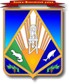 МУНИЦИПАЛЬНОЕ ОБРАЗОВАНИЕХАНТЫ-МАНСИЙСКИЙ РАЙОНХанты-Мансийский автономный округ – ЮграАДМИНИСТРАЦИЯ ХАНТЫ-МАНСИЙСКОГО РАЙОНАП О С Т А Н О В Л Е Н И Еот 12.05.2015                                                                                                 № 88г. Ханты-МансийскО внесении изменений в постановление администрации Ханты-Мансийского района от 30.09.2013 № 245 «Об утверждении муниципальной программы «Культура Ханты-Мансийского района на 2014 – 2017 годы»В соответствии с постановлением администрации Ханты-Мансийского района от 9 августа 2013 года № 199 «О программах Ханты-Мансийского района»:	1. Внести в приложение к постановлению администрации Ханты-Мансийского района от 30.09.2013 № 245 «Об утверждении муниципальной программы «Культура Ханты-Мансийского района                      на 2014 – 2017 годы» следующие изменения:1.1. В разделе 1 «Паспорт муниципальной программы»:1.1.1. Строку «Исполнители муниципальной программы» изложить             в следующей редакции:  «».1.1.2. Строку «Объемы и источники финансирования муниципальной Программы изложить в следующей редакции: «                ».1.2. Приложение 1 к Программе «Система показателей, характеризующих результаты реализации Программы» и приложение 2                    к Программе «Основные программные мероприятия» изложить в новой редакции согласно приложению к настоящему постановлению.	2. Опубликовать настоящее постановление в газете «Наш район»                 и разместить на официальном сайте администрации Ханты-Мансийского района. 3. Контроль за выполнением постановления возложить                                         на заместителя главы администрации района по социальным вопросам.Глава администрацииХанты-Мансийского района                                                            В.Г.Усманов Приложение  к постановлению администрации Ханты-Мансийского района от 12.05.2015 № 88«Приложение 1 к Программе Система показателей, характеризующих результаты реализации Программы 	* показатель, предусмотрен в государственном статистическом учетеПриложение 2 к ПрограммеОсновные программные мероприятия ».Исполнители муниципальной программыКомитет по культуре, спорту и социальной политике; Комитет по финансам;департамент строительства, архитектуры и ЖКХ администрации Ханты-Мансийского района (далее – Департамент строительства, архитектуры и ЖКХ);     МАУ «Организационно методический центр» (далее – МАУ «ОМЦ»)подведомственные учреждения Комитета по культуре, спорту и молодежной политике и Департамента строительства, архитектуры и ЖКХ;администрации сельских поселений;администрация Ханты-Мансийского района Объемы и источники финансирования муниципальной программыобщий объем финансирования Программы составляет                273 979,5 тыс. рублей, в том числе:2014 год: план – 92 214,8 тыс. рублей, факт –                  84 658,4 тыс. рублей;2015 год – 182 383,2 тыс. рублей;  2016 год – 3 148,0 тыс. рублей;2017 год – 3 789,9 тыс. рублей, в том числе:федеральный бюджет – 127,2 тыс. рублей,                              в том числе:2014 год – 0,0 тыс. рублей;2015 год – 42,4 тыс. рублей;2016 год – 42,4 тыс. рублей;2017 год – 42,4 тыс. рублей; окружной бюджет – 255 814,4 тыс. рублей,                              в том числе:                   2014 год: план – 75 161,0 тыс. рублей, факт –                      75 127,9 тыс. рублей;2015 год – 173 833,4 тыс. рублей;2016 год – 3 105,6 тыс. рублей;2017 год – 3 747,5 тыс. рублей. бюджет района – 18 037,9 тыс. рублей, в том числе:2014 год: план – 17 053,8 тыс. рублей, факт –                       9 530,5 тыс. рублей;2015 год – 8 507,4 тыс. рублей;2016 год – 0,0 тыс. рублей;2017 год – 0,0 тыс. рублей         № п/пНаименование показателей результатовБазовый показа-тель на начало реализа-ции Програ-ммыЗначение показателя по годамЗначение показателя по годамЗначение показателя по годамЗначение показателя по годамЦелевое значение показателя на момент окончания действия муниципаль-ной Программы№ п/пНаименование показателей результатовБазовый показа-тель на начало реализа-ции Програ-ммы2014год2015год2016год2017годЦелевое значение показателя на момент окончания действия муниципаль-ной Программы1. Показатели непосредственных результатов1. Показатели непосредственных результатов1. Показатели непосредственных результатов1. Показатели непосредственных результатов1. Показатели непосредственных результатов1. Показатели непосредственных результатов1. Показатели непосредственных результатов1. Показатели непосредственных результатов1.1.Библиотечный фонд на 1000 жителей, экз.*11 00011 00511 01011 02011 03011 0301.2.Количество организованных районных мероприятий, единиц2345661.3.Количество участников районных мероприятий, человек2503003203503603601.4.Количество всероссийских и окружных мероприятий, в которых приняли участие представители Ханты-Мансийского района, единиц1233441.5.Количество представителей Ханты-Мансийского района, принявших участие во всероссийских и окружных мероприятиях, человек2345661.6.Доля детей, привлекаемых к участию в творческих мероприятиях, от общего числа детей с целью увеличения числа выявленных юных талантов и их поддержки, %171717,217,317,517,51.7.Удельный вес населения, участвующего в культурно-досуговых мероприятиях, проводимых муниципальными организациями культуры, %303,6303,7303,8303,9304,0304,01.8.Доля оцифрованных архивных дел окружной формы собственности от общего объема архивных дел окружной формы собственности, %0,05,010,015,020,020,01.9.Количество сельских поселений, празднующих юбилейные даты, единиц0,00,04,00,01,01,02. Показатели конечных результатов2. Показатели конечных результатов2. Показатели конечных результатов2. Показатели конечных результатов2. Показатели конечных результатов2. Показатели конечных результатов2. Показатели конечных результатов2. Показатели конечных результатов2.1.Доля библиотечных фондов общедоступных библиотек, отраженных в электронных каталогах, %256070801001002.2.Количество кинозрителей, тыс. человек3,5  3,63,73,94,04,02.3.Объем средств от предпринимательской и иной  приносящей доход деятельности муниципальных учреждений культуры  на 10 тыс. населения,тыс. рублей2002102202302502502.4.Удовлетворенность населения качеством предоставляемых услуг в сфере культуры (% от количества опрошенных)707173747575№п/пМероприятия муниципальной программыМуници-пальный заказчикМуници-пальный заказчикИсточники финансированияФинансовые затраты на реализацию (тыс. рублей)Финансовые затраты на реализацию (тыс. рублей)Финансовые затраты на реализацию (тыс. рублей)Финансовые затраты на реализацию (тыс. рублей)Финансовые затраты на реализацию (тыс. рублей)Финансовые затраты на реализацию (тыс. рублей)Финансовые затраты на реализацию (тыс. рублей)Финансовые затраты на реализацию (тыс. рублей)Финансовые затраты на реализацию (тыс. рублей)Финансовые затраты на реализацию (тыс. рублей)Финансовые затраты на реализацию (тыс. рублей)Финансовые затраты на реализацию (тыс. рублей)Финансовые затраты на реализацию (тыс. рублей)Финансовые затраты на реализацию (тыс. рублей)Исполни-тели муници-пальной программыИсполни-тели муници-пальной программыИсполни-тели муници-пальной программы№п/пМероприятия муниципальной программыМуници-пальный заказчикМуници-пальный заказчикИсточники финансированиявсегов том числе:в том числе:в том числе:в том числе:в том числе:в том числе:в том числе:в том числе:в том числе:в том числе:в том числе:в том числе:в том числе:Исполни-тели муници-пальной программыИсполни-тели муници-пальной программыИсполни-тели муници-пальной программы№п/пМероприятия муниципальной программыМуници-пальный заказчикМуници-пальный заказчикИсточники финансированиявсего2014 год2014 год2014 год2014 год2014 год2014 год2015 год2015 год2015 год2015 год2016 год2016 год2017годИсполни-тели муници-пальной программыИсполни-тели муници-пальной программыИсполни-тели муници-пальной программы№п/пМероприятия муниципальной программыМуници-пальный заказчикМуници-пальный заказчикИсточники финансированиявсегопланпланпланпланпланфакт2015 год2015 год2015 год2015 год2016 год2016 год2017годИсполни-тели муници-пальной программыИсполни-тели муници-пальной программыИсполни-тели муници-пальной программы12334566666788889910111111Главная цель муниципальной программы: реализация стратегической роли культуры как основы устойчивого и динамичного развития Ханты-Мансийского района.Цели муниципальной программы:1. Сохранение и популяризация культурного наследия Ханты-Мансийского района, привлечение внимания общества к его изучению, повышение качества культурных услуг, предоставляемых в области библиотечного дела.2. Обеспечение прав граждан на участие в культурной жизни, реализация творческого потенциала жителей Ханты-Мансийского района.Главная цель муниципальной программы: реализация стратегической роли культуры как основы устойчивого и динамичного развития Ханты-Мансийского района.Цели муниципальной программы:1. Сохранение и популяризация культурного наследия Ханты-Мансийского района, привлечение внимания общества к его изучению, повышение качества культурных услуг, предоставляемых в области библиотечного дела.2. Обеспечение прав граждан на участие в культурной жизни, реализация творческого потенциала жителей Ханты-Мансийского района.Главная цель муниципальной программы: реализация стратегической роли культуры как основы устойчивого и динамичного развития Ханты-Мансийского района.Цели муниципальной программы:1. Сохранение и популяризация культурного наследия Ханты-Мансийского района, привлечение внимания общества к его изучению, повышение качества культурных услуг, предоставляемых в области библиотечного дела.2. Обеспечение прав граждан на участие в культурной жизни, реализация творческого потенциала жителей Ханты-Мансийского района.Главная цель муниципальной программы: реализация стратегической роли культуры как основы устойчивого и динамичного развития Ханты-Мансийского района.Цели муниципальной программы:1. Сохранение и популяризация культурного наследия Ханты-Мансийского района, привлечение внимания общества к его изучению, повышение качества культурных услуг, предоставляемых в области библиотечного дела.2. Обеспечение прав граждан на участие в культурной жизни, реализация творческого потенциала жителей Ханты-Мансийского района.Главная цель муниципальной программы: реализация стратегической роли культуры как основы устойчивого и динамичного развития Ханты-Мансийского района.Цели муниципальной программы:1. Сохранение и популяризация культурного наследия Ханты-Мансийского района, привлечение внимания общества к его изучению, повышение качества культурных услуг, предоставляемых в области библиотечного дела.2. Обеспечение прав граждан на участие в культурной жизни, реализация творческого потенциала жителей Ханты-Мансийского района.Главная цель муниципальной программы: реализация стратегической роли культуры как основы устойчивого и динамичного развития Ханты-Мансийского района.Цели муниципальной программы:1. Сохранение и популяризация культурного наследия Ханты-Мансийского района, привлечение внимания общества к его изучению, повышение качества культурных услуг, предоставляемых в области библиотечного дела.2. Обеспечение прав граждан на участие в культурной жизни, реализация творческого потенциала жителей Ханты-Мансийского района.Главная цель муниципальной программы: реализация стратегической роли культуры как основы устойчивого и динамичного развития Ханты-Мансийского района.Цели муниципальной программы:1. Сохранение и популяризация культурного наследия Ханты-Мансийского района, привлечение внимания общества к его изучению, повышение качества культурных услуг, предоставляемых в области библиотечного дела.2. Обеспечение прав граждан на участие в культурной жизни, реализация творческого потенциала жителей Ханты-Мансийского района.Главная цель муниципальной программы: реализация стратегической роли культуры как основы устойчивого и динамичного развития Ханты-Мансийского района.Цели муниципальной программы:1. Сохранение и популяризация культурного наследия Ханты-Мансийского района, привлечение внимания общества к его изучению, повышение качества культурных услуг, предоставляемых в области библиотечного дела.2. Обеспечение прав граждан на участие в культурной жизни, реализация творческого потенциала жителей Ханты-Мансийского района.Главная цель муниципальной программы: реализация стратегической роли культуры как основы устойчивого и динамичного развития Ханты-Мансийского района.Цели муниципальной программы:1. Сохранение и популяризация культурного наследия Ханты-Мансийского района, привлечение внимания общества к его изучению, повышение качества культурных услуг, предоставляемых в области библиотечного дела.2. Обеспечение прав граждан на участие в культурной жизни, реализация творческого потенциала жителей Ханты-Мансийского района.Главная цель муниципальной программы: реализация стратегической роли культуры как основы устойчивого и динамичного развития Ханты-Мансийского района.Цели муниципальной программы:1. Сохранение и популяризация культурного наследия Ханты-Мансийского района, привлечение внимания общества к его изучению, повышение качества культурных услуг, предоставляемых в области библиотечного дела.2. Обеспечение прав граждан на участие в культурной жизни, реализация творческого потенциала жителей Ханты-Мансийского района.Главная цель муниципальной программы: реализация стратегической роли культуры как основы устойчивого и динамичного развития Ханты-Мансийского района.Цели муниципальной программы:1. Сохранение и популяризация культурного наследия Ханты-Мансийского района, привлечение внимания общества к его изучению, повышение качества культурных услуг, предоставляемых в области библиотечного дела.2. Обеспечение прав граждан на участие в культурной жизни, реализация творческого потенциала жителей Ханты-Мансийского района.Главная цель муниципальной программы: реализация стратегической роли культуры как основы устойчивого и динамичного развития Ханты-Мансийского района.Цели муниципальной программы:1. Сохранение и популяризация культурного наследия Ханты-Мансийского района, привлечение внимания общества к его изучению, повышение качества культурных услуг, предоставляемых в области библиотечного дела.2. Обеспечение прав граждан на участие в культурной жизни, реализация творческого потенциала жителей Ханты-Мансийского района.Главная цель муниципальной программы: реализация стратегической роли культуры как основы устойчивого и динамичного развития Ханты-Мансийского района.Цели муниципальной программы:1. Сохранение и популяризация культурного наследия Ханты-Мансийского района, привлечение внимания общества к его изучению, повышение качества культурных услуг, предоставляемых в области библиотечного дела.2. Обеспечение прав граждан на участие в культурной жизни, реализация творческого потенциала жителей Ханты-Мансийского района.Главная цель муниципальной программы: реализация стратегической роли культуры как основы устойчивого и динамичного развития Ханты-Мансийского района.Цели муниципальной программы:1. Сохранение и популяризация культурного наследия Ханты-Мансийского района, привлечение внимания общества к его изучению, повышение качества культурных услуг, предоставляемых в области библиотечного дела.2. Обеспечение прав граждан на участие в культурной жизни, реализация творческого потенциала жителей Ханты-Мансийского района.Главная цель муниципальной программы: реализация стратегической роли культуры как основы устойчивого и динамичного развития Ханты-Мансийского района.Цели муниципальной программы:1. Сохранение и популяризация культурного наследия Ханты-Мансийского района, привлечение внимания общества к его изучению, повышение качества культурных услуг, предоставляемых в области библиотечного дела.2. Обеспечение прав граждан на участие в культурной жизни, реализация творческого потенциала жителей Ханты-Мансийского района.Главная цель муниципальной программы: реализация стратегической роли культуры как основы устойчивого и динамичного развития Ханты-Мансийского района.Цели муниципальной программы:1. Сохранение и популяризация культурного наследия Ханты-Мансийского района, привлечение внимания общества к его изучению, повышение качества культурных услуг, предоставляемых в области библиотечного дела.2. Обеспечение прав граждан на участие в культурной жизни, реализация творческого потенциала жителей Ханты-Мансийского района.Главная цель муниципальной программы: реализация стратегической роли культуры как основы устойчивого и динамичного развития Ханты-Мансийского района.Цели муниципальной программы:1. Сохранение и популяризация культурного наследия Ханты-Мансийского района, привлечение внимания общества к его изучению, повышение качества культурных услуг, предоставляемых в области библиотечного дела.2. Обеспечение прав граждан на участие в культурной жизни, реализация творческого потенциала жителей Ханты-Мансийского района.Главная цель муниципальной программы: реализация стратегической роли культуры как основы устойчивого и динамичного развития Ханты-Мансийского района.Цели муниципальной программы:1. Сохранение и популяризация культурного наследия Ханты-Мансийского района, привлечение внимания общества к его изучению, повышение качества культурных услуг, предоставляемых в области библиотечного дела.2. Обеспечение прав граждан на участие в культурной жизни, реализация творческого потенциала жителей Ханты-Мансийского района.Главная цель муниципальной программы: реализация стратегической роли культуры как основы устойчивого и динамичного развития Ханты-Мансийского района.Цели муниципальной программы:1. Сохранение и популяризация культурного наследия Ханты-Мансийского района, привлечение внимания общества к его изучению, повышение качества культурных услуг, предоставляемых в области библиотечного дела.2. Обеспечение прав граждан на участие в культурной жизни, реализация творческого потенциала жителей Ханты-Мансийского района.Главная цель муниципальной программы: реализация стратегической роли культуры как основы устойчивого и динамичного развития Ханты-Мансийского района.Цели муниципальной программы:1. Сохранение и популяризация культурного наследия Ханты-Мансийского района, привлечение внимания общества к его изучению, повышение качества культурных услуг, предоставляемых в области библиотечного дела.2. Обеспечение прав граждан на участие в культурной жизни, реализация творческого потенциала жителей Ханты-Мансийского района.Главная цель муниципальной программы: реализация стратегической роли культуры как основы устойчивого и динамичного развития Ханты-Мансийского района.Цели муниципальной программы:1. Сохранение и популяризация культурного наследия Ханты-Мансийского района, привлечение внимания общества к его изучению, повышение качества культурных услуг, предоставляемых в области библиотечного дела.2. Обеспечение прав граждан на участие в культурной жизни, реализация творческого потенциала жителей Ханты-Мансийского района.Главная цель муниципальной программы: реализация стратегической роли культуры как основы устойчивого и динамичного развития Ханты-Мансийского района.Цели муниципальной программы:1. Сохранение и популяризация культурного наследия Ханты-Мансийского района, привлечение внимания общества к его изучению, повышение качества культурных услуг, предоставляемых в области библиотечного дела.2. Обеспечение прав граждан на участие в культурной жизни, реализация творческого потенциала жителей Ханты-Мансийского района.Задача 1. Создание условий для удовлетворения культурных потребностей в занятии творчеством различных категорий граждан районаЗадача 1. Создание условий для удовлетворения культурных потребностей в занятии творчеством различных категорий граждан районаЗадача 1. Создание условий для удовлетворения культурных потребностей в занятии творчеством различных категорий граждан районаЗадача 1. Создание условий для удовлетворения культурных потребностей в занятии творчеством различных категорий граждан районаЗадача 1. Создание условий для удовлетворения культурных потребностей в занятии творчеством различных категорий граждан районаЗадача 1. Создание условий для удовлетворения культурных потребностей в занятии творчеством различных категорий граждан районаЗадача 1. Создание условий для удовлетворения культурных потребностей в занятии творчеством различных категорий граждан районаЗадача 1. Создание условий для удовлетворения культурных потребностей в занятии творчеством различных категорий граждан районаЗадача 1. Создание условий для удовлетворения культурных потребностей в занятии творчеством различных категорий граждан районаЗадача 1. Создание условий для удовлетворения культурных потребностей в занятии творчеством различных категорий граждан районаЗадача 1. Создание условий для удовлетворения культурных потребностей в занятии творчеством различных категорий граждан районаЗадача 1. Создание условий для удовлетворения культурных потребностей в занятии творчеством различных категорий граждан районаЗадача 1. Создание условий для удовлетворения культурных потребностей в занятии творчеством различных категорий граждан районаЗадача 1. Создание условий для удовлетворения культурных потребностей в занятии творчеством различных категорий граждан районаЗадача 1. Создание условий для удовлетворения культурных потребностей в занятии творчеством различных категорий граждан районаЗадача 1. Создание условий для удовлетворения культурных потребностей в занятии творчеством различных категорий граждан районаЗадача 1. Создание условий для удовлетворения культурных потребностей в занятии творчеством различных категорий граждан районаЗадача 1. Создание условий для удовлетворения культурных потребностей в занятии творчеством различных категорий граждан районаЗадача 1. Создание условий для удовлетворения культурных потребностей в занятии творчеством различных категорий граждан районаЗадача 1. Создание условий для удовлетворения культурных потребностей в занятии творчеством различных категорий граждан районаЗадача 1. Создание условий для удовлетворения культурных потребностей в занятии творчеством различных категорий граждан районаЗадача 1. Создание условий для удовлетворения культурных потребностей в занятии творчеством различных категорий граждан района1.1.Проведение мероприятий районного уровня, в том числе направленных                      на сохранение                         и развитие традиционной культуры коренных народов СевераКомитет по культуре, спорту и социаль-ной политикевсеговсего3 339,63 339,63 668,43 668,43 668,43 339,63 339,63 339,60,00,00,00,00,00,0Комитет по культуре, спорту и социальной политикеКомитет по культуре, спорту и социальной политикеКомитет по культуре, спорту и социальной политике1.1.Проведение мероприятий районного уровня, в том числе направленных                      на сохранение                         и развитие традиционной культуры коренных народов СевераКомитет по культуре, спорту и социаль-ной политикефедеральный бюджетфедеральный бюджет0,00,00,00,00,00,00,00,00,00,00,00,00,0Комитет по культуре, спорту и социальной политикеКомитет по культуре, спорту и социальной политикеКомитет по культуре, спорту и социальной политике1.1.Проведение мероприятий районного уровня, в том числе направленных                      на сохранение                         и развитие традиционной культуры коренных народов СевераКомитет по культуре, спорту и социаль-ной политикебюджет автономного округабюджет автономного округа0,00,00,00,00,00,00,00,00,00,00,00,00,0Комитет по культуре, спорту и социальной политикеКомитет по культуре, спорту и социальной политикеКомитет по культуре, спорту и социальной политике1.1.Проведение мероприятий районного уровня, в том числе направленных                      на сохранение                         и развитие традиционной культуры коренных народов СевераКомитет по культуре, спорту и социаль-ной политикебюджет района всегобюджет района всего3 339,63 339,63 668,43 668,43 668,43 339,63 339,63 339,60,00,00,00,00,00,0Комитет по культуре, спорту и социальной политикеКомитет по культуре, спорту и социальной политикеКомитет по культуре, спорту и социальной политике1.1.Проведение мероприятий районного уровня, в том числе направленных                      на сохранение                         и развитие традиционной культуры коренных народов СевераКомитет по культуре, спорту и социаль-ной политикев том числе:в том числе:Комитет по культуре, спорту и социальной политикеКомитет по культуре, спорту и социальной политикеКомитет по культуре, спорту и социальной политике1.1.Проведение мероприятий районного уровня, в том числе направленных                      на сохранение                         и развитие традиционной культуры коренных народов СевераКомитет по культуре, спорту и социаль-ной политикесредства бюджета районасредства бюджета района3 339,63 339,63 668,43 668,43 668,43 339,63 339,63 339,60,00,00,00,00,00,0Комитет по культуре, спорту и социальной политикеКомитет по культуре, спорту и социальной политикеКомитет по культуре, спорту и социальной политике1.1.Проведение мероприятий районного уровня, в том числе направленных                      на сохранение                         и развитие традиционной культуры коренных народов СевераКомитет по культуре, спорту и социаль-ной политикесредства бюджета района на софинансиро-вание расходов за счет средств федерального бюджетасредства бюджета района на софинансиро-вание расходов за счет средств федерального бюджета0,00,00,00,00,00,00,00,00,00,00,00,00,00,0Комитет по культуре, спорту и социальной политикеКомитет по культуре, спорту и социальной политикеКомитет по культуре, спорту и социальной политике1.1.Проведение мероприятий районного уровня, в том числе направленных                      на сохранение                         и развитие традиционной культуры коренных народов СевераКомитет по культуре, спорту и социаль-ной политикесредства бюджета района на софинансиро-вание расходов за счет средств бюджета автономного округасредства бюджета района на софинансиро-вание расходов за счет средств бюджета автономного округа0,00,00,00,00,00,00,00,00,00,00,00,00,00,0Комитет по культуре, спорту и социальной политикеКомитет по культуре, спорту и социальной политикеКомитет по культуре, спорту и социальной политике1.1.Проведение мероприятий районного уровня, в том числе направленных                      на сохранение                         и развитие традиционной культуры коренных народов СевераКомитет по культуре, спорту и социаль-ной политикепривлеченные средствапривлеченные средства0,00,00,00,00,00,00,00,00,00,00,00,00,00,0Комитет по культуре, спорту и социальной политикеКомитет по культуре, спорту и социальной политикеКомитет по культуре, спорту и социальной политике1.1.Проведение мероприятий районного уровня, в том числе направленных                      на сохранение                         и развитие традиционной культуры коренных народов СевераКомитет по культуре, спорту и социаль-ной политикебюджет сельских поселений районабюджет сельских поселений района0,00,00,00,00,00,00,00,00,00,00,00,00,00,0Комитет по культуре, спорту и социальной политикеКомитет по культуре, спорту и социальной политикеКомитет по культуре, спорту и социальной политике1.2.Проведение расширенного совещания для руководителей                      и представителей учреждений культуры районаКомитет по культуре, спорту и социаль-ной политикевсеговсего0,00,00,00,00,00,00,00,00,00,00,00,00,00,0Комитет по культуре, спорту и социальной политикеКомитет по культуре, спорту и социальной политикеКомитет по культуре, спорту и социальной политике1.2.Проведение расширенного совещания для руководителей                      и представителей учреждений культуры районаКомитет по культуре, спорту и социаль-ной политикефедеральный бюджетфедеральный бюджет0,00,00,00,00,00,00,00,00,00,00,00,00,00,0Комитет по культуре, спорту и социальной политикеКомитет по культуре, спорту и социальной политикеКомитет по культуре, спорту и социальной политике1.2.Проведение расширенного совещания для руководителей                      и представителей учреждений культуры районаКомитет по культуре, спорту и социаль-ной политикебюджет автономного округабюджет автономного округа0,00,00,00,00,00,00,00,00,00,00,00,00,00,0Комитет по культуре, спорту и социальной политикеКомитет по культуре, спорту и социальной политикеКомитет по культуре, спорту и социальной политике1.2.Проведение расширенного совещания для руководителей                      и представителей учреждений культуры районаКомитет по культуре, спорту и социаль-ной политикебюджет района всегобюджет района всего0,00,00,00,00,00,00,00,00,00,00,00,00,00,0Комитет по культуре, спорту и социальной политикеКомитет по культуре, спорту и социальной политикеКомитет по культуре, спорту и социальной политике1.2.Проведение расширенного совещания для руководителей                      и представителей учреждений культуры районаКомитет по культуре, спорту и социаль-ной политикев том числе:в том числе:0,00,00,0Комитет по культуре, спорту и социальной политикеКомитет по культуре, спорту и социальной политикеКомитет по культуре, спорту и социальной политике1.2.Проведение расширенного совещания для руководителей                      и представителей учреждений культуры районаКомитет по культуре, спорту и социаль-ной политикесредства бюджета районасредства бюджета района0,00,00,00,00,00,00,00,00,00,00,00,00,00,0Комитет по культуре, спорту и социальной политикеКомитет по культуре, спорту и социальной политикеКомитет по культуре, спорту и социальной политике1.2.Проведение расширенного совещания для руководителей                      и представителей учреждений культуры районаКомитет по культуре, спорту и социаль-ной политикесредства бюджета района на софинансиро-вание расходов за счет средств федерального средства бюджета района на софинансиро-вание расходов за счет средств федерального 0,00,00,00,00,00,00,00,00,00,00,00,00,00,0Комитет по культуре, спорту и социальной политикеКомитет по культуре, спорту и социальной политикеКомитет по культуре, спорту и социальной политике1.2.Проведение расширенного совещания для руководителей                      и представителей учреждений культуры районаКомитет по культуре, спорту и социаль-ной политикебюджетабюджетаКомитет по культуре, спорту и социальной политикеКомитет по культуре, спорту и социальной политикеКомитет по культуре, спорту и социальной политике1.2.Проведение расширенного совещания для руководителей                      и представителей учреждений культуры районаКомитет по культуре, спорту и социаль-ной политикесредства бюджета района на софинансиро-вание расходов за счет средств бюджета автономного округасредства бюджета района на софинансиро-вание расходов за счет средств бюджета автономного округа0,00,00,00,00,00,00,00,00,00,00,00,00,00,0Комитет по культуре, спорту и социальной политикеКомитет по культуре, спорту и социальной политикеКомитет по культуре, спорту и социальной политике1.2.Проведение расширенного совещания для руководителей                      и представителей учреждений культуры районаКомитет по культуре, спорту и социаль-ной политикепривлеченные средствапривлеченные средства0,00,00,00,00,00,00,00,00,00,00,00,00,00,0Комитет по культуре, спорту и социальной политикеКомитет по культуре, спорту и социальной политикеКомитет по культуре, спорту и социальной политике1.2.Проведение расширенного совещания для руководителей                      и представителей учреждений культуры районаКомитет по культуре, спорту и социаль-ной политикебюджет сельских поселений районабюджет сельских поселений района0,00,00,00,00,00,00,00,00,00,00,00,00,00,0Комитет по культуре, спорту и социальной политикеКомитет по культуре, спорту и социальной политикеКомитет по культуре, спорту и социальной политике1.3.Организация мероприятий, посвященных году литературы Комитет по культуре, спорту и социаль-ной политикевсеговсего0,00,00,00,00,00,00,00,00,00,00,00,00,00,0Комитет по культуре, спорту и социальной политикеКомитет по культуре, спорту и социальной политикеКомитет по культуре, спорту и социальной политике1.3.Организация мероприятий, посвященных году литературы Комитет по культуре, спорту и социаль-ной политикефедеральный бюджетфедеральный бюджет0,00,00,00,00,00,00,00,00,00,00,00,00,00,0Комитет по культуре, спорту и социальной политикеКомитет по культуре, спорту и социальной политикеКомитет по культуре, спорту и социальной политике1.3.Организация мероприятий, посвященных году литературы Комитет по культуре, спорту и социаль-ной политикебюджет автономного округабюджет автономного округа0,00,00,00,00,00,00,00,00,00,00,00,00,00,0Комитет по культуре, спорту и социальной политикеКомитет по культуре, спорту и социальной политикеКомитет по культуре, спорту и социальной политике1.3.Организация мероприятий, посвященных году литературы Комитет по культуре, спорту и социаль-ной политикебюджет района всегобюджет района всего0,00,00,00,00,00,00,00,00,00,00,00,00,00,0Комитет по культуре, спорту и социальной политикеКомитет по культуре, спорту и социальной политикеКомитет по культуре, спорту и социальной политике1.3.Организация мероприятий, посвященных году литературы Комитет по культуре, спорту и социаль-ной политикев том числе:в том числе:Комитет по культуре, спорту и социальной политикеКомитет по культуре, спорту и социальной политикеКомитет по культуре, спорту и социальной политике1.3.Организация мероприятий, посвященных году литературы Комитет по культуре, спорту и социаль-ной политикесредства бюджета районасредства бюджета района0,00,00,00,00,00,00,00,00,00,00,00,00,00,0Комитет по культуре, спорту и социальной политикеКомитет по культуре, спорту и социальной политикеКомитет по культуре, спорту и социальной политике1.3.Организация мероприятий, посвященных году литературы Комитет по культуре, спорту и социаль-ной политикесредства бюджета района на софинансиро-вание расходов за счет средств федерального бюджетасредства бюджета района на софинансиро-вание расходов за счет средств федерального бюджета0,00,00,00,00,00,00,00,00,00,00,00,00,00,0Комитет по культуре, спорту и социальной политикеКомитет по культуре, спорту и социальной политикеКомитет по культуре, спорту и социальной политике1.3.Организация мероприятий, посвященных году литературы Комитет по культуре, спорту и социаль-ной политикесредства бюджета района на софинансиро-вание расходов за счет средств бюджета автономного округасредства бюджета района на софинансиро-вание расходов за счет средств бюджета автономного округа0,00,00,00,00,00,00,00,00,00,00,00,00,0Комитет по культуре, спорту и социальной политикеКомитет по культуре, спорту и социальной политикеКомитет по культуре, спорту и социальной политике1.3.Организация мероприятий, посвященных году литературы Комитет по культуре, спорту и социаль-ной политикепривлеченные средствапривлеченные средства0,00,00,00,00,00,00,00,00,00,00,00,00,00,0Комитет по культуре, спорту и социальной политикеКомитет по культуре, спорту и социальной политикеКомитет по культуре, спорту и социальной политике1.3.Организация мероприятий, посвященных году литературы Комитет по культуре, спорту и социаль-ной политикебюджет сельских поселений районабюджет сельских поселений района0,00,00,00,00,00,00,00,00,00,00,00,00,00,0Комитет по культуре, спорту и социальной политикеКомитет по культуре, спорту и социальной политикеКомитет по культуре, спорту и социальной политике1.4.Содействие творческим коллективам в соискании и подтверждении званий «Образцовый коллектив» и «Народный коллектив», подготовка документации, утверждение репертуара и методическое сопровождениеКомитет по культуре, спорту и социаль-ной политикевсеговсего0,00,00,00,00,00,00,00,00,00,00,00,00,00,0Комитет по культуре, спорту и социальной политикеКомитет по культуре, спорту и социальной политикеКомитет по культуре, спорту и социальной политике1.4.Содействие творческим коллективам в соискании и подтверждении званий «Образцовый коллектив» и «Народный коллектив», подготовка документации, утверждение репертуара и методическое сопровождениеКомитет по культуре, спорту и социаль-ной политикефедеральный бюджетфедеральный бюджет0,00,00,00,00,00,00,00,00,00,00,00,00,00,0Комитет по культуре, спорту и социальной политикеКомитет по культуре, спорту и социальной политикеКомитет по культуре, спорту и социальной политике1.4.Содействие творческим коллективам в соискании и подтверждении званий «Образцовый коллектив» и «Народный коллектив», подготовка документации, утверждение репертуара и методическое сопровождениеКомитет по культуре, спорту и социаль-ной политикебюджет автономного округабюджет автономного округа0,00,00,00,00,00,00,00,00,00,00,00,00,00,0Комитет по культуре, спорту и социальной политикеКомитет по культуре, спорту и социальной политикеКомитет по культуре, спорту и социальной политике1.4.Содействие творческим коллективам в соискании и подтверждении званий «Образцовый коллектив» и «Народный коллектив», подготовка документации, утверждение репертуара и методическое сопровождениеКомитет по культуре, спорту и социаль-ной политикебюджет района всегобюджет района всего0,00,00,00,00,00,00,00,00,00,00,00,00,00,0Комитет по культуре, спорту и социальной политикеКомитет по культуре, спорту и социальной политикеКомитет по культуре, спорту и социальной политике1.4.Содействие творческим коллективам в соискании и подтверждении званий «Образцовый коллектив» и «Народный коллектив», подготовка документации, утверждение репертуара и методическое сопровождениеКомитет по культуре, спорту и социаль-ной политикев том числе:в том числе:0,00,00,00,0Комитет по культуре, спорту и социальной политикеКомитет по культуре, спорту и социальной политикеКомитет по культуре, спорту и социальной политике1.4.Содействие творческим коллективам в соискании и подтверждении званий «Образцовый коллектив» и «Народный коллектив», подготовка документации, утверждение репертуара и методическое сопровождениеКомитет по культуре, спорту и социаль-ной политикесредства бюджета районасредства бюджета района0,00,00,00,00,00,00,00,00,00,00,00,00,0Комитет по культуре, спорту и социальной политикеКомитет по культуре, спорту и социальной политикеКомитет по культуре, спорту и социальной политике1.4.Содействие творческим коллективам в соискании и подтверждении званий «Образцовый коллектив» и «Народный коллектив», подготовка документации, утверждение репертуара и методическое сопровождениеКомитет по культуре, спорту и социаль-ной политикесредства бюджета района на софинансиро-вание расходов за счет средств федерального бюджетасредства бюджета района на софинансиро-вание расходов за счет средств федерального бюджета0,00,00,00,00,00,00,00,00,00,00,0Комитет по культуре, спорту и социальной политикеКомитет по культуре, спорту и социальной политикеКомитет по культуре, спорту и социальной политике1.4.Содействие творческим коллективам в соискании и подтверждении званий «Образцовый коллектив» и «Народный коллектив», подготовка документации, утверждение репертуара и методическое сопровождениеКомитет по культуре, спорту и социаль-ной политикесредства бюджета района на софинансиро-средства бюджета района на софинансиро-Комитет по культуре, спорту и социальной политикеКомитет по культуре, спорту и социальной политикеКомитет по культуре, спорту и социальной политике1.4.Содействие творческим коллективам в соискании и подтверждении званий «Образцовый коллектив» и «Народный коллектив», подготовка документации, утверждение репертуара и методическое сопровождениеКомитет по культуре, спорту и социаль-ной политикевание расходов за счет средств бюджета автономного округавание расходов за счет средств бюджета автономного округа0,00,00,00,00,00,00,00,00,00,00,00,00,00,0Комитет по культуре, спорту и социальной политикеКомитет по культуре, спорту и социальной политикеКомитет по культуре, спорту и социальной политике1.4.Содействие творческим коллективам в соискании и подтверждении званий «Образцовый коллектив» и «Народный коллектив», подготовка документации, утверждение репертуара и методическое сопровождениеКомитет по культуре, спорту и социаль-ной политикепривлеченные средствапривлеченные средства0,00,00,00,00,00,00,00,00,00,00,00,00,00,0Комитет по культуре, спорту и социальной политикеКомитет по культуре, спорту и социальной политикеКомитет по культуре, спорту и социальной политике1.4.Содействие творческим коллективам в соискании и подтверждении званий «Образцовый коллектив» и «Народный коллектив», подготовка документации, утверждение репертуара и методическое сопровождениеКомитет по культуре, спорту и социаль-ной политикебюджет сельских поселений районабюджет сельских поселений района0,00,00,00,00,00,00,00,00,00,00,00,00,00,0Комитет по культуре, спорту и социальной политикеКомитет по культуре, спорту и социальной политикеКомитет по культуре, спорту и социальной политике1.5.Формирование и ведение баз данных (клубных формирований музыкального творчества, хореографического искусства, хорового жанра, театрального жанра, изобразительного искусства, коллективов, имеющих звание «Образцовый коллектив» и «Народный коллектив»)Комитет по культуре, спорту и социаль-ной политикевсеговсего0,00,00,00,00,00,00,00,00,00,00,00,00,00,0Комитет по культуре, спорту и социальной политикеКомитет по культуре, спорту и социальной политикеКомитет по культуре, спорту и социальной политике1.5.Формирование и ведение баз данных (клубных формирований музыкального творчества, хореографического искусства, хорового жанра, театрального жанра, изобразительного искусства, коллективов, имеющих звание «Образцовый коллектив» и «Народный коллектив»)Комитет по культуре, спорту и социаль-ной политикефедеральный бюджетфедеральный бюджет0,00,00,00,00,00,00,00,00,00,00,00,00,00,0Комитет по культуре, спорту и социальной политикеКомитет по культуре, спорту и социальной политикеКомитет по культуре, спорту и социальной политике1.5.Формирование и ведение баз данных (клубных формирований музыкального творчества, хореографического искусства, хорового жанра, театрального жанра, изобразительного искусства, коллективов, имеющих звание «Образцовый коллектив» и «Народный коллектив»)Комитет по культуре, спорту и социаль-ной политикебюджет автономного округабюджет автономного округа0,00,00,00,00,00,00,00,00,00,00,00,00,00,0Комитет по культуре, спорту и социальной политикеКомитет по культуре, спорту и социальной политикеКомитет по культуре, спорту и социальной политике1.5.Формирование и ведение баз данных (клубных формирований музыкального творчества, хореографического искусства, хорового жанра, театрального жанра, изобразительного искусства, коллективов, имеющих звание «Образцовый коллектив» и «Народный коллектив»)Комитет по культуре, спорту и социаль-ной политикебюджет района всегобюджет района всего0,00,00,00,00,00,00,00,00,00,00,00,00,00,0Комитет по культуре, спорту и социальной политикеКомитет по культуре, спорту и социальной политикеКомитет по культуре, спорту и социальной политике1.5.Формирование и ведение баз данных (клубных формирований музыкального творчества, хореографического искусства, хорового жанра, театрального жанра, изобразительного искусства, коллективов, имеющих звание «Образцовый коллектив» и «Народный коллектив»)Комитет по культуре, спорту и социаль-ной политикев том числе:в том числе:0,00,00,0Комитет по культуре, спорту и социальной политикеКомитет по культуре, спорту и социальной политикеКомитет по культуре, спорту и социальной политике1.5.Формирование и ведение баз данных (клубных формирований музыкального творчества, хореографического искусства, хорового жанра, театрального жанра, изобразительного искусства, коллективов, имеющих звание «Образцовый коллектив» и «Народный коллектив»)Комитет по культуре, спорту и социаль-ной политикесредства бюджета районасредства бюджета района0,00,00,00,00,00,00,00,00,00,00,00,00,00,0Комитет по культуре, спорту и социальной политикеКомитет по культуре, спорту и социальной политикеКомитет по культуре, спорту и социальной политике1.5.Формирование и ведение баз данных (клубных формирований музыкального творчества, хореографического искусства, хорового жанра, театрального жанра, изобразительного искусства, коллективов, имеющих звание «Образцовый коллектив» и «Народный коллектив»)Комитет по культуре, спорту и социаль-ной политикесредства бюджета района на софинансиро-вание расходов за счет средств федерального бюджетасредства бюджета района на софинансиро-вание расходов за счет средств федерального бюджета0,00,00,00,00,00,00,00,00,00,00,0Комитет по культуре, спорту и социальной политикеКомитет по культуре, спорту и социальной политикеКомитет по культуре, спорту и социальной политике1.5.Формирование и ведение баз данных (клубных формирований музыкального творчества, хореографического искусства, хорового жанра, театрального жанра, изобразительного искусства, коллективов, имеющих звание «Образцовый коллектив» и «Народный коллектив»)Комитет по культуре, спорту и социаль-ной политикесредства бюджета района на софинансиро-вание расходов за счет средств бюджета автономного округасредства бюджета района на софинансиро-вание расходов за счет средств бюджета автономного округа0,00,00,00,00,00,00,00,00,00,00,00,00,00,0Комитет по культуре, спорту и социальной политикеКомитет по культуре, спорту и социальной политикеКомитет по культуре, спорту и социальной политике1.5.Формирование и ведение баз данных (клубных формирований музыкального творчества, хореографического искусства, хорового жанра, театрального жанра, изобразительного искусства, коллективов, имеющих звание «Образцовый коллектив» и «Народный коллектив»)Комитет по культуре, спорту и социаль-ной политикепривлеченные средствапривлеченные средства0,00,00,00,00,00,00,00,00,00,00,00,00,00,0Комитет по культуре, спорту и социальной политикеКомитет по культуре, спорту и социальной политикеКомитет по культуре, спорту и социальной политике1.5.Формирование и ведение баз данных (клубных формирований музыкального творчества, хореографического искусства, хорового жанра, театрального жанра, изобразительного искусства, коллективов, имеющих звание «Образцовый коллектив» и «Народный коллектив»)Комитет по культуре, спорту и социаль-ной политикебюджет сельских поселений районабюджет сельских поселений района0,00,00,00,00,00,00,00,00,00,00,00,00,00,0Комитет по культуре, спорту и социальной политикеКомитет по культуре, спорту и социальной политикеКомитет по культуре, спорту и социальной политике1.6.Организация мониторинга, анализ деятельности учреждений культуры, выработка рекомендаций по совершенствованию их деятельностиКомитет по культуре, спорту и социаль-ной политикевсеговсего0,00,00,00,00,00,00,00,00,00,00,00,00,00,0Комитет по культуре, спорту и социальной политикеКомитет по культуре, спорту и социальной политикеКомитет по культуре, спорту и социальной политике1.6.Организация мониторинга, анализ деятельности учреждений культуры, выработка рекомендаций по совершенствованию их деятельностиКомитет по культуре, спорту и социаль-ной политикефедеральный бюджетфедеральный бюджет0,00,00,00,00,00,00,00,00,00,00,00,00,00,0Комитет по культуре, спорту и социальной политикеКомитет по культуре, спорту и социальной политикеКомитет по культуре, спорту и социальной политике1.6.Организация мониторинга, анализ деятельности учреждений культуры, выработка рекомендаций по совершенствованию их деятельностиКомитет по культуре, спорту и социаль-ной политикебюджет автономного округабюджет автономного округа0,00,00,00,00,00,00,00,00,00,00,00,00,00,0Комитет по культуре, спорту и социальной политикеКомитет по культуре, спорту и социальной политикеКомитет по культуре, спорту и социальной политике1.6.Организация мониторинга, анализ деятельности учреждений культуры, выработка рекомендаций по совершенствованию их деятельностиКомитет по культуре, спорту и социаль-ной политикебюджет района всегобюджет района всего0,00,00,00,00,00,00,00,00,00,00,00,00,00,0Комитет по культуре, спорту и социальной политикеКомитет по культуре, спорту и социальной политикеКомитет по культуре, спорту и социальной политике1.6.Организация мониторинга, анализ деятельности учреждений культуры, выработка рекомендаций по совершенствованию их деятельностиКомитет по культуре, спорту и социаль-ной политикев том числе:в том числе:0,00,00,0Комитет по культуре, спорту и социальной политикеКомитет по культуре, спорту и социальной политикеКомитет по культуре, спорту и социальной политике1.6.Организация мониторинга, анализ деятельности учреждений культуры, выработка рекомендаций по совершенствованию их деятельностиКомитет по культуре, спорту и социаль-ной политикесредства бюджета районасредства бюджета района0,00,00,00,00,00,00,00,00,00,00,00,00,00,0Комитет по культуре, спорту и социальной политикеКомитет по культуре, спорту и социальной политикеКомитет по культуре, спорту и социальной политике1.6.Организация мониторинга, анализ деятельности учреждений культуры, выработка рекомендаций по совершенствованию их деятельностиКомитет по культуре, спорту и социаль-ной политикесредства бюджета района на софинансиро-вание расходов за счет средств федерального бюджетасредства бюджета района на софинансиро-вание расходов за счет средств федерального бюджета0,00,00,00,00,00,00,00,00,00,00,0Комитет по культуре, спорту и социальной политикеКомитет по культуре, спорту и социальной политикеКомитет по культуре, спорту и социальной политике1.6.Организация мониторинга, анализ деятельности учреждений культуры, выработка рекомендаций по совершенствованию их деятельностиКомитет по культуре, спорту и социаль-ной политикесредства бюджета района на софинансиро-вание расходов за счет средств бюджета автономногосредства бюджета района на софинансиро-вание расходов за счет средств бюджета автономного0,00,00,00,00,00,00,00,00,00,00,00,00,00,0Комитет по культуре, спорту и социальной политикеКомитет по культуре, спорту и социальной политикеКомитет по культуре, спорту и социальной политике1.6.Организация мониторинга, анализ деятельности учреждений культуры, выработка рекомендаций по совершенствованию их деятельностиКомитет по культуре, спорту и социаль-ной политикеокругаокругаКомитет по культуре, спорту и социальной политикеКомитет по культуре, спорту и социальной политикеКомитет по культуре, спорту и социальной политике1.6.Организация мониторинга, анализ деятельности учреждений культуры, выработка рекомендаций по совершенствованию их деятельностиКомитет по культуре, спорту и социаль-ной политикепривлеченные средствапривлеченные средства0,00,00,00,00,00,00,00,00,00,00,00,00,00,0Комитет по культуре, спорту и социальной политикеКомитет по культуре, спорту и социальной политикеКомитет по культуре, спорту и социальной политике1.6.Организация мониторинга, анализ деятельности учреждений культуры, выработка рекомендаций по совершенствованию их деятельностиКомитет по культуре, спорту и социаль-ной политикебюджет сельских поселений районабюджет сельских поселений района0,00,00,00,00,00,00,00,00,00,00,00,00,00,0Комитет по культуре, спорту и социальной политикеКомитет по культуре, спорту и социальной политикеКомитет по культуре, спорту и социальной политике1.7.Обеспечение музыкальным материалом  творческих коллективов учреждений культурыКомитет по культуре, спорту и социаль-ной политикевсеговсего0,00,00,00,00,00,00,00,00,00,00,00,00,00,0Комитет по культуре, спорту и социальной политикеКомитет по культуре, спорту и социальной политикеКомитет по культуре, спорту и социальной политике1.7.Обеспечение музыкальным материалом  творческих коллективов учреждений культурыКомитет по культуре, спорту и социаль-ной политикефедеральный бюджетфедеральный бюджет0,00,00,00,00,00,00,00,00,00,00,00,00,00,0Комитет по культуре, спорту и социальной политикеКомитет по культуре, спорту и социальной политикеКомитет по культуре, спорту и социальной политике1.7.Обеспечение музыкальным материалом  творческих коллективов учреждений культурыКомитет по культуре, спорту и социаль-ной политикебюджет автономного округабюджет автономного округа0,00,00,00,00,00,00,00,00,00,00,00,00,00,0Комитет по культуре, спорту и социальной политикеКомитет по культуре, спорту и социальной политикеКомитет по культуре, спорту и социальной политике1.7.Обеспечение музыкальным материалом  творческих коллективов учреждений культурыКомитет по культуре, спорту и социаль-ной политикебюджет района всегобюджет района всего0,00,00,00,00,00,00,00,00,00,00,00,00,00,0Комитет по культуре, спорту и социальной политикеКомитет по культуре, спорту и социальной политикеКомитет по культуре, спорту и социальной политике1.7.Обеспечение музыкальным материалом  творческих коллективов учреждений культурыКомитет по культуре, спорту и социаль-ной политикев том числе:в том числе:Комитет по культуре, спорту и социальной политикеКомитет по культуре, спорту и социальной политикеКомитет по культуре, спорту и социальной политике1.7.Обеспечение музыкальным материалом  творческих коллективов учреждений культурыКомитет по культуре, спорту и социаль-ной политикесредства бюджета районасредства бюджета района0,00,00,00,00,00,00,00,00,00,00,00,00,00,0Комитет по культуре, спорту и социальной политикеКомитет по культуре, спорту и социальной политикеКомитет по культуре, спорту и социальной политике1.7.Обеспечение музыкальным материалом  творческих коллективов учреждений культурыКомитет по культуре, спорту и социаль-ной политикесредства бюджета района на софинансиро-вание расходов за счет средств федерального бюджетасредства бюджета района на софинансиро-вание расходов за счет средств федерального бюджета0,00,00,00,00,00,00,00,00,00,00,00,00,00,0Комитет по культуре, спорту и социальной политикеКомитет по культуре, спорту и социальной политикеКомитет по культуре, спорту и социальной политике1.7.Обеспечение музыкальным материалом  творческих коллективов учреждений культурыКомитет по культуре, спорту и социаль-ной политикесредства бюджета района на софинансиро-вание расходов за счет средств бюджета автономного округасредства бюджета района на софинансиро-вание расходов за счет средств бюджета автономного округа0,00,00,00,00,00,00,00,00,00,00,00,00,00,0Комитет по культуре, спорту и социальной политикеКомитет по культуре, спорту и социальной политикеКомитет по культуре, спорту и социальной политике1.7.Обеспечение музыкальным материалом  творческих коллективов учреждений культурыКомитет по культуре, спорту и социаль-ной политикепривлеченные средствапривлеченные средства0,00,00,00,00,00,00,00,00,00,00,00,00,00,0Комитет по культуре, спорту и социальной политикеКомитет по культуре, спорту и социальной политикеКомитет по культуре, спорту и социальной политике1.7.Обеспечение музыкальным материалом  творческих коллективов учреждений культурыКомитет по культуре, спорту и социаль-ной политикебюджет сельских поселений районабюджет сельских поселений района0,00,00,00,00,00,00,00,00,00,00,00,00,00,0Комитет по культуре, спорту и социальной политикеКомитет по культуре, спорту и социальной политикеКомитет по культуре, спорту и социальной политике1.8.Создание условий для обеспечения поселений услугами по организации досуга          и услугами организаций культуры (приобретение сценического, звукового, светового, мультимедийного, выставочного оборудования, музыкальных инструментов, компьютерной техники, пошив и приобретение сценических костюмов, оказание помощи при проведении социально-значимых мероприятий сельских поселений, включенных в единый календарь культурно-спортивно-массовых мероприятий Ханты-Мансийского района)Комитет по культуре, спорту и социаль-ной политикевсеговсего0,00,00,00,00,00,00,00,00,00,00,00,00,00,0Комитет по культуре, спорту и социальной политикеКомитет по культуре, спорту и социальной политикеКомитет по культуре, спорту и социальной политике1.8.Создание условий для обеспечения поселений услугами по организации досуга          и услугами организаций культуры (приобретение сценического, звукового, светового, мультимедийного, выставочного оборудования, музыкальных инструментов, компьютерной техники, пошив и приобретение сценических костюмов, оказание помощи при проведении социально-значимых мероприятий сельских поселений, включенных в единый календарь культурно-спортивно-массовых мероприятий Ханты-Мансийского района)Комитет по культуре, спорту и социаль-ной политикефедеральный бюджетфедеральный бюджет0,00,00,00,00,00,00,00,00,00,00,00,00,00,0Комитет по культуре, спорту и социальной политикеКомитет по культуре, спорту и социальной политикеКомитет по культуре, спорту и социальной политике1.8.Создание условий для обеспечения поселений услугами по организации досуга          и услугами организаций культуры (приобретение сценического, звукового, светового, мультимедийного, выставочного оборудования, музыкальных инструментов, компьютерной техники, пошив и приобретение сценических костюмов, оказание помощи при проведении социально-значимых мероприятий сельских поселений, включенных в единый календарь культурно-спортивно-массовых мероприятий Ханты-Мансийского района)Комитет по культуре, спорту и социаль-ной политикебюджет автономного округабюджет автономного округа0,00,00,00,00,00,00,00,00,00,00,00,00,00,0Комитет по культуре, спорту и социальной политикеКомитет по культуре, спорту и социальной политикеКомитет по культуре, спорту и социальной политике1.8.Создание условий для обеспечения поселений услугами по организации досуга          и услугами организаций культуры (приобретение сценического, звукового, светового, мультимедийного, выставочного оборудования, музыкальных инструментов, компьютерной техники, пошив и приобретение сценических костюмов, оказание помощи при проведении социально-значимых мероприятий сельских поселений, включенных в единый календарь культурно-спортивно-массовых мероприятий Ханты-Мансийского района)Комитет по культуре, спорту и социаль-ной политикебюджет района всегобюджет района всего0,00,00,00,00,00,00,00,00,00,00,00,00,00,0Комитет по культуре, спорту и социальной политикеКомитет по культуре, спорту и социальной политикеКомитет по культуре, спорту и социальной политике1.8.Создание условий для обеспечения поселений услугами по организации досуга          и услугами организаций культуры (приобретение сценического, звукового, светового, мультимедийного, выставочного оборудования, музыкальных инструментов, компьютерной техники, пошив и приобретение сценических костюмов, оказание помощи при проведении социально-значимых мероприятий сельских поселений, включенных в единый календарь культурно-спортивно-массовых мероприятий Ханты-Мансийского района)Комитет по культуре, спорту и социаль-ной политикев том числе:в том числе:0,00,00,00,00,00,0Комитет по культуре, спорту и социальной политикеКомитет по культуре, спорту и социальной политикеКомитет по культуре, спорту и социальной политике1.8.Создание условий для обеспечения поселений услугами по организации досуга          и услугами организаций культуры (приобретение сценического, звукового, светового, мультимедийного, выставочного оборудования, музыкальных инструментов, компьютерной техники, пошив и приобретение сценических костюмов, оказание помощи при проведении социально-значимых мероприятий сельских поселений, включенных в единый календарь культурно-спортивно-массовых мероприятий Ханты-Мансийского района)Комитет по культуре, спорту и социаль-ной политикесредства бюджета районасредства бюджета района0,00,00,00,00,00,00,00,00,00,00,00,00,00,0Комитет по культуре, спорту и социальной политикеКомитет по культуре, спорту и социальной политикеКомитет по культуре, спорту и социальной политике1.8.Создание условий для обеспечения поселений услугами по организации досуга          и услугами организаций культуры (приобретение сценического, звукового, светового, мультимедийного, выставочного оборудования, музыкальных инструментов, компьютерной техники, пошив и приобретение сценических костюмов, оказание помощи при проведении социально-значимых мероприятий сельских поселений, включенных в единый календарь культурно-спортивно-массовых мероприятий Ханты-Мансийского района)Комитет по культуре, спорту и социаль-ной политикесредства бюджета района на софинансиро-вание расходов за счет средств федерального бюджетасредства бюджета района на софинансиро-вание расходов за счет средств федерального бюджета0,00,00,00,00,00,00,00,00,00,00,00,00,00,0Комитет по культуре, спорту и социальной политикеКомитет по культуре, спорту и социальной политикеКомитет по культуре, спорту и социальной политике1.8.Создание условий для обеспечения поселений услугами по организации досуга          и услугами организаций культуры (приобретение сценического, звукового, светового, мультимедийного, выставочного оборудования, музыкальных инструментов, компьютерной техники, пошив и приобретение сценических костюмов, оказание помощи при проведении социально-значимых мероприятий сельских поселений, включенных в единый календарь культурно-спортивно-массовых мероприятий Ханты-Мансийского района)Комитет по культуре, спорту и социаль-ной политикесредства бюджета района на софинансиро-вание расходов за счет средств бюджета автономного округасредства бюджета района на софинансиро-вание расходов за счет средств бюджета автономного округа0,00,00,00,00,00,00,00,00,00,00,00,00,00,0Комитет по культуре, спорту и социальной политикеКомитет по культуре, спорту и социальной политикеКомитет по культуре, спорту и социальной политике1.8.Создание условий для обеспечения поселений услугами по организации досуга          и услугами организаций культуры (приобретение сценического, звукового, светового, мультимедийного, выставочного оборудования, музыкальных инструментов, компьютерной техники, пошив и приобретение сценических костюмов, оказание помощи при проведении социально-значимых мероприятий сельских поселений, включенных в единый календарь культурно-спортивно-массовых мероприятий Ханты-Мансийского района)Комитет по культуре, спорту и социаль-ной политикепривлеченные средствапривлеченные средства0,00,00,00,00,00,00,00,00,00,00,00,00,00,0Комитет по культуре, спорту и социальной политикеКомитет по культуре, спорту и социальной политикеКомитет по культуре, спорту и социальной политике1.8.Создание условий для обеспечения поселений услугами по организации досуга          и услугами организаций культуры (приобретение сценического, звукового, светового, мультимедийного, выставочного оборудования, музыкальных инструментов, компьютерной техники, пошив и приобретение сценических костюмов, оказание помощи при проведении социально-значимых мероприятий сельских поселений, включенных в единый календарь культурно-спортивно-массовых мероприятий Ханты-Мансийского района)Комитет по культуре, спорту и социаль-ной политикебюджет сельских поселений районабюджет сельских поселений района0,00,00,00,00,00,00,00,00,00,00,00,00,00,0Комитет по культуре, спорту и социальной политикеКомитет по культуре, спорту и социальной политикеКомитет по культуре, спорту и социальной политике1.9.Укрепление материально-технической базы музыкальной школы Комитет по культуре, спорту и социаль-ной политикевсеговсего8 837,78 837,73 262,83 262,83 262,83229,33229,33229,3764,3764,3764,3764,32 080,22 763,9МБОУ ДОД Ханты-Мансий-ского района «Детская музыкаль-ная школа»МБОУ ДОД Ханты-Мансий-ского района «Детская музыкаль-ная школа»МБОУ ДОД Ханты-Мансий-ского района «Детская музыкаль-ная школа»1.9.Укрепление материально-технической базы музыкальной школы Комитет по культуре, спорту и социаль-ной политикефедеральный бюджетфедеральный бюджет0,00,00,00,00,00,00,00,00,00,00,00,00,00,0МБОУ ДОД Ханты-Мансий-ского района «Детская музыкаль-ная школа»МБОУ ДОД Ханты-Мансий-ского района «Детская музыкаль-ная школа»МБОУ ДОД Ханты-Мансий-ского района «Детская музыкаль-ная школа»1.9.Укрепление материально-технической базы музыкальной школы Комитет по культуре, спорту и социаль-ной политикебюджет автономного округабюджет автономного округа8 345,48 345,42 770,02 770,02 770,02 737,02 737,02 737,0764,3764,3764,3764,32 080,22 763,9МБОУ ДОД Ханты-Мансий-ского района «Детская музыкаль-ная школа»МБОУ ДОД Ханты-Мансий-ского района «Детская музыкаль-ная школа»МБОУ ДОД Ханты-Мансий-ского района «Детская музыкаль-ная школа»1.9.Укрепление материально-технической базы музыкальной школы Комитет по культуре, спорту и социаль-ной политикебюджет района всегобюджет района всего492,3492,3492,8492,8492,8492,3492,3492,30,00,00,00,00,00,0МБОУ ДОД Ханты-Мансий-ского района «Детская музыкаль-ная школа»МБОУ ДОД Ханты-Мансий-ского района «Детская музыкаль-ная школа»МБОУ ДОД Ханты-Мансий-ского района «Детская музыкаль-ная школа»1.9.Укрепление материально-технической базы музыкальной школы Комитет по культуре, спорту и социаль-ной политикев том числе:в том числе:МБОУ ДОД Ханты-Мансий-ского района «Детская музыкаль-ная школа»МБОУ ДОД Ханты-Мансий-ского района «Детская музыкаль-ная школа»МБОУ ДОД Ханты-Мансий-ского района «Детская музыкаль-ная школа»1.9.Укрепление материально-технической базы музыкальной школы Комитет по культуре, спорту и социаль-ной политикесредства бюджета районасредства бюджета района4,04,04,04,04,04,04,04,00,00,00,00,00,00,0МБОУ ДОД Ханты-Мансий-ского района «Детская музыкаль-ная школа»МБОУ ДОД Ханты-Мансий-ского района «Детская музыкаль-ная школа»МБОУ ДОД Ханты-Мансий-ского района «Детская музыкаль-ная школа»1.9.Укрепление материально-технической базы музыкальной школы Комитет по культуре, спорту и социаль-ной политикесредства бюджета района на софинансиро-вание расходов за счет средств федерального бюджетасредства бюджета района на софинансиро-вание расходов за счет средств федерального бюджета0,00,00,00,00,00,00,00,00,00,00,00,00,00,0МБОУ ДОД Ханты-Мансий-ского района «Детская музыкаль-ная школа»МБОУ ДОД Ханты-Мансий-ского района «Детская музыкаль-ная школа»МБОУ ДОД Ханты-Мансий-ского района «Детская музыкаль-ная школа»1.9.Укрепление материально-технической базы музыкальной школы Комитет по культуре, спорту и социаль-ной политикесредства бюджета района на софинансиро-вание расходов за счет средств бюджета автономного округасредства бюджета района на софинансиро-вание расходов за счет средств бюджета автономного округа488,3488,3488,8488,8488,8488,3488,3488,30,00,00,00,00,00,0МБОУ ДОД Ханты-Мансий-ского района «Детская музыкаль-ная школа»МБОУ ДОД Ханты-Мансий-ского района «Детская музыкаль-ная школа»МБОУ ДОД Ханты-Мансий-ского района «Детская музыкаль-ная школа»1.9.Укрепление материально-технической базы музыкальной школы Комитет по культуре, спорту и социаль-ной политикепривлеченные средствапривлеченные средства0,00,00,00,00,00,00,00,00,00,00,00,00,00,0МБОУ ДОД Ханты-Мансий-ского района «Детская музыкаль-ная школа»МБОУ ДОД Ханты-Мансий-ского района «Детская музыкаль-ная школа»МБОУ ДОД Ханты-Мансий-ского района «Детская музыкаль-ная школа»1.9.Укрепление материально-технической базы музыкальной школы Комитет по культуре, спорту и социаль-ной политикебюджет сельских поселений районабюджет сельских поселений района0,00,00,00,00,00,00,00,00,00,00,00,00,00,0МБОУ ДОД Ханты-Мансий-ского района «Детская музыкаль-ная школа»МБОУ ДОД Ханты-Мансий-ского района «Детская музыкаль-ная школа»МБОУ ДОД Ханты-Мансий-ского района «Детская музыкаль-ная школа»1.10.Культурно-спортивный комплекс (дом культуры – библиотека – универсальный игровой зал) в д. Ярки Ханты – Мансийского района (ПИР)Департа-мент строитель-ства, архитекту-ры и ЖКХвсеговсего984,0984,0 984,1 984,1 984,1984,0984,0984,00,00,00,00,00,00,0Департа-мент строитель-ства, архитектуры             и ЖКХ; МКУ «УКСиР»Департа-мент строитель-ства, архитектуры             и ЖКХ; МКУ «УКСиР»Департа-мент строитель-ства, архитектуры             и ЖКХ; МКУ «УКСиР»1.10.Культурно-спортивный комплекс (дом культуры – библиотека – универсальный игровой зал) в д. Ярки Ханты – Мансийского района (ПИР)Департа-мент строитель-ства, архитекту-ры и ЖКХфедеральный бюджетфедеральный бюджет0,00,00,00,00,00,00,00,00,00,00,00,00,00,0Департа-мент строитель-ства, архитектуры             и ЖКХ; МКУ «УКСиР»Департа-мент строитель-ства, архитектуры             и ЖКХ; МКУ «УКСиР»Департа-мент строитель-ства, архитектуры             и ЖКХ; МКУ «УКСиР»1.10.Культурно-спортивный комплекс (дом культуры – библиотека – универсальный игровой зал) в д. Ярки Ханты – Мансийского района (ПИР)Департа-мент строитель-ства, архитекту-ры и ЖКХбюджет автономного округабюджет автономного округа984,0984,0 984,1 984,1 984,1984,0984,0984,00,00,00,00,00,00,0Департа-мент строитель-ства, архитектуры             и ЖКХ; МКУ «УКСиР»Департа-мент строитель-ства, архитектуры             и ЖКХ; МКУ «УКСиР»Департа-мент строитель-ства, архитектуры             и ЖКХ; МКУ «УКСиР»1.10.Культурно-спортивный комплекс (дом культуры – библиотека – универсальный игровой зал) в д. Ярки Ханты – Мансийского района (ПИР)Департа-мент строитель-ства, архитекту-ры и ЖКХбюджет района всегобюджет района всего0,00,00,00,00,00,00,00,00,00,00,00,00,00,0Департа-мент строитель-ства, архитектуры             и ЖКХ; МКУ «УКСиР»Департа-мент строитель-ства, архитектуры             и ЖКХ; МКУ «УКСиР»Департа-мент строитель-ства, архитектуры             и ЖКХ; МКУ «УКСиР»1.10.Культурно-спортивный комплекс (дом культуры – библиотека – универсальный игровой зал) в д. Ярки Ханты – Мансийского района (ПИР)Департа-мент строитель-ства, архитекту-ры и ЖКХв том числе:в том числе:Департа-мент строитель-ства, архитектуры             и ЖКХ; МКУ «УКСиР»Департа-мент строитель-ства, архитектуры             и ЖКХ; МКУ «УКСиР»Департа-мент строитель-ства, архитектуры             и ЖКХ; МКУ «УКСиР»1.10.Культурно-спортивный комплекс (дом культуры – библиотека – универсальный игровой зал) в д. Ярки Ханты – Мансийского района (ПИР)Департа-мент строитель-ства, архитекту-ры и ЖКХсредства бюджета районасредства бюджета района0,00,00,00,00,00,00,00,00,00,00,00,00,00,0Департа-мент строитель-ства, архитектуры             и ЖКХ; МКУ «УКСиР»Департа-мент строитель-ства, архитектуры             и ЖКХ; МКУ «УКСиР»Департа-мент строитель-ства, архитектуры             и ЖКХ; МКУ «УКСиР»1.10.Культурно-спортивный комплекс (дом культуры – библиотека – универсальный игровой зал) в д. Ярки Ханты – Мансийского района (ПИР)Департа-мент строитель-ства, архитекту-ры и ЖКХсредства бюджета района на софинансиро-вание расходов за счет средств федерального бюджетасредства бюджета района на софинансиро-вание расходов за счет средств федерального бюджета0,00,00,00,00,00,00,00,00,00,00,00,00,00,0Департа-мент строитель-ства, архитектуры             и ЖКХ; МКУ «УКСиР»Департа-мент строитель-ства, архитектуры             и ЖКХ; МКУ «УКСиР»Департа-мент строитель-ства, архитектуры             и ЖКХ; МКУ «УКСиР»1.10.Культурно-спортивный комплекс (дом культуры – библиотека – универсальный игровой зал) в д. Ярки Ханты – Мансийского района (ПИР)Департа-мент строитель-ства, архитекту-ры и ЖКХсредства бюджета района на софинансиро-вание расходов за счет средств бюджета автономного округасредства бюджета района на софинансиро-вание расходов за счет средств бюджета автономного округа0,00,00,00,00,00,00,00,00,00,00,00,00,00,0Департа-мент строитель-ства, архитектуры             и ЖКХ; МКУ «УКСиР»Департа-мент строитель-ства, архитектуры             и ЖКХ; МКУ «УКСиР»Департа-мент строитель-ства, архитектуры             и ЖКХ; МКУ «УКСиР»1.10.Культурно-спортивный комплекс (дом культуры – библиотека – универсальный игровой зал) в д. Ярки Ханты – Мансийского района (ПИР)Департа-мент строитель-ства, архитекту-ры и ЖКХпривлеченные средствапривлеченные средства0,00,00,00,00,00,00,00,00,00,00,00,00,00,0Департа-мент строитель-ства, архитектуры             и ЖКХ; МКУ «УКСиР»Департа-мент строитель-ства, архитектуры             и ЖКХ; МКУ «УКСиР»Департа-мент строитель-ства, архитектуры             и ЖКХ; МКУ «УКСиР»1.10.Культурно-спортивный комплекс (дом культуры – библиотека – универсальный игровой зал) в д. Ярки Ханты – Мансийского района (ПИР)Департа-мент строитель-ства, архитекту-ры и ЖКХбюджет сельских поселений районабюджет сельских поселений района0,00,00,00,00,00,00,00,00,00,00,0Департа-мент строитель-ства, архитектуры             и ЖКХ; МКУ «УКСиР»Департа-мент строитель-ства, архитектуры             и ЖКХ; МКУ «УКСиР»Департа-мент строитель-ства, архитектуры             и ЖКХ; МКУ «УКСиР»1.11.Культурно-досуговый центр (дом культуры – детская музыкальная школа – библиотека)          в п. Луговской (ПИР, СМР)Департа-мент строитель-ства, архитекту-ры и ЖКХвсеговсего0,00,00,00,00,00,00,00,00,00,00,00,00,00,0Департа-мент строитель-ства, архитектуры      и ЖКХ; МКУ «УКСиР»Департа-мент строитель-ства, архитектуры      и ЖКХ; МКУ «УКСиР»Департа-мент строитель-ства, архитектуры      и ЖКХ; МКУ «УКСиР»1.11.Культурно-досуговый центр (дом культуры – детская музыкальная школа – библиотека)          в п. Луговской (ПИР, СМР)Департа-мент строитель-ства, архитекту-ры и ЖКХфедеральный бюджетфедеральный бюджет0,00,00,00,00,00,00,00,00,00,00,00,00,00,0Департа-мент строитель-ства, архитектуры      и ЖКХ; МКУ «УКСиР»Департа-мент строитель-ства, архитектуры      и ЖКХ; МКУ «УКСиР»Департа-мент строитель-ства, архитектуры      и ЖКХ; МКУ «УКСиР»1.11.Культурно-досуговый центр (дом культуры – детская музыкальная школа – библиотека)          в п. Луговской (ПИР, СМР)Департа-мент строитель-ства, архитекту-ры и ЖКХбюджет автономного округабюджет автономного округа0,00,00,00,00,00,00,00,00,00,00,00,00,00,0Департа-мент строитель-ства, архитектуры      и ЖКХ; МКУ «УКСиР»Департа-мент строитель-ства, архитектуры      и ЖКХ; МКУ «УКСиР»Департа-мент строитель-ства, архитектуры      и ЖКХ; МКУ «УКСиР»1.11.Культурно-досуговый центр (дом культуры – детская музыкальная школа – библиотека)          в п. Луговской (ПИР, СМР)Департа-мент строитель-ства, архитекту-ры и ЖКХбюджет района всегобюджет района всего0,00,00,00,00,00,00,00,00,00,00,00,00,00,0Департа-мент строитель-ства, архитектуры      и ЖКХ; МКУ «УКСиР»Департа-мент строитель-ства, архитектуры      и ЖКХ; МКУ «УКСиР»Департа-мент строитель-ства, архитектуры      и ЖКХ; МКУ «УКСиР»1.11.Культурно-досуговый центр (дом культуры – детская музыкальная школа – библиотека)          в п. Луговской (ПИР, СМР)Департа-мент строитель-ства, архитекту-ры и ЖКХв том числе:в том числе:0,00,00,00,00,00,00,00,00,00,00,00,00,00,0Департа-мент строитель-ства, архитектуры      и ЖКХ; МКУ «УКСиР»Департа-мент строитель-ства, архитектуры      и ЖКХ; МКУ «УКСиР»Департа-мент строитель-ства, архитектуры      и ЖКХ; МКУ «УКСиР»1.11.Культурно-досуговый центр (дом культуры – детская музыкальная школа – библиотека)          в п. Луговской (ПИР, СМР)Департа-мент строитель-ства, архитекту-ры и ЖКХсредства бюджета районасредства бюджета района0,00,00,00,00,00,00,00,00,00,00,00,00,00,0Департа-мент строитель-ства, архитектуры      и ЖКХ; МКУ «УКСиР»Департа-мент строитель-ства, архитектуры      и ЖКХ; МКУ «УКСиР»Департа-мент строитель-ства, архитектуры      и ЖКХ; МКУ «УКСиР»1.11.Культурно-досуговый центр (дом культуры – детская музыкальная школа – библиотека)          в п. Луговской (ПИР, СМР)Департа-мент строитель-ства, архитекту-ры и ЖКХсредства бюджета района на софинансиро-вание расходов за счет средств федерального бюджетасредства бюджета района на софинансиро-вание расходов за счет средств федерального бюджета0,00,00,00,00,00,00,00,00,00,00,0Департа-мент строитель-ства, архитектуры      и ЖКХ; МКУ «УКСиР»Департа-мент строитель-ства, архитектуры      и ЖКХ; МКУ «УКСиР»Департа-мент строитель-ства, архитектуры      и ЖКХ; МКУ «УКСиР»1.11.Культурно-досуговый центр (дом культуры – детская музыкальная школа – библиотека)          в п. Луговской (ПИР, СМР)Департа-мент строитель-ства, архитекту-ры и ЖКХсредства бюджета района на софинансиро-вание расходов за счет средств бюджета автономного округасредства бюджета района на софинансиро-вание расходов за счет средств бюджета автономного округа0,00,00,00,00,00,00,00,00,00,00,00,00,00,0Департа-мент строитель-ства, архитектуры      и ЖКХ; МКУ «УКСиР»Департа-мент строитель-ства, архитектуры      и ЖКХ; МКУ «УКСиР»Департа-мент строитель-ства, архитектуры      и ЖКХ; МКУ «УКСиР»1.11.Культурно-досуговый центр (дом культуры – детская музыкальная школа – библиотека)          в п. Луговской (ПИР, СМР)Департа-мент строитель-ства, архитекту-ры и ЖКХпривлеченные средствапривлеченные средства0,00,00,00,00,00,00,00,00,00,00,00,00,00,0Департа-мент строитель-ства, архитектуры      и ЖКХ; МКУ «УКСиР»Департа-мент строитель-ства, архитектуры      и ЖКХ; МКУ «УКСиР»Департа-мент строитель-ства, архитектуры      и ЖКХ; МКУ «УКСиР»1.11.Культурно-досуговый центр (дом культуры – детская музыкальная школа – библиотека)          в п. Луговской (ПИР, СМР)Департа-мент строитель-ства, архитекту-ры и ЖКХбюджет сельских поселений районабюджет сельских поселений района0,00,00,00,00,00,00,00,00,00,00,00,00,00,0Департа-мент строитель-ства, архитектуры      и ЖКХ; МКУ «УКСиР»Департа-мент строитель-ства, архитектуры      и ЖКХ; МКУ «УКСиР»Департа-мент строитель-ства, архитектуры      и ЖКХ; МКУ «УКСиР»1.12.Комплекс (сельский дом культуры – библиотека – школа – детский сад) в п. Кедровый Ханты-Мансийского района, мощность объекта          150 мест, 9100 экземпляров,          110 учащихся (наполняемость класса 16 человек),                     60 воспитанниковДепарта-мент строитель-ства, архитекту-ры и ЖКХвсеговсего73 660,073 660,021 028,021 028,021 028,021 028,021 028,021 028,052 632,052 632,052 632,052 632,00,00,0Департа-мент строитель-ства, архитектуры       и ЖКХ; МКУ «УКСиР»Департа-мент строитель-ства, архитектуры       и ЖКХ; МКУ «УКСиР»Департа-мент строитель-ства, архитектуры       и ЖКХ; МКУ «УКСиР»1.12.Комплекс (сельский дом культуры – библиотека – школа – детский сад) в п. Кедровый Ханты-Мансийского района, мощность объекта          150 мест, 9100 экземпляров,          110 учащихся (наполняемость класса 16 человек),                     60 воспитанниковДепарта-мент строитель-ства, архитекту-ры и ЖКХфедеральный бюджетфедеральный бюджет0,00,00,00,00,00,00,00,00,00,00,00,00,00,0Департа-мент строитель-ства, архитектуры       и ЖКХ; МКУ «УКСиР»Департа-мент строитель-ства, архитектуры       и ЖКХ; МКУ «УКСиР»Департа-мент строитель-ства, архитектуры       и ЖКХ; МКУ «УКСиР»1.12.Комплекс (сельский дом культуры – библиотека – школа – детский сад) в п. Кедровый Ханты-Мансийского района, мощность объекта          150 мест, 9100 экземпляров,          110 учащихся (наполняемость класса 16 человек),                     60 воспитанниковДепарта-мент строитель-ства, архитекту-ры и ЖКХбюджет автономного округабюджет автономного округа69 977,069 977,019 977,019 977,019 977,019 977,019 977,019 977,050 000,050 000,050 000,050 000,00,00,0Департа-мент строитель-ства, архитектуры       и ЖКХ; МКУ «УКСиР»Департа-мент строитель-ства, архитектуры       и ЖКХ; МКУ «УКСиР»Департа-мент строитель-ства, архитектуры       и ЖКХ; МКУ «УКСиР»1.12.Комплекс (сельский дом культуры – библиотека – школа – детский сад) в п. Кедровый Ханты-Мансийского района, мощность объекта          150 мест, 9100 экземпляров,          110 учащихся (наполняемость класса 16 человек),                     60 воспитанниковДепарта-мент строитель-ства, архитекту-ры и ЖКХбюджет района всегобюджет района всего3 683,03 683,01 051,01 051,01 051,01 051,01 051,01 051,02 632,02 632,02 632,02 632,00,00,0Департа-мент строитель-ства, архитектуры       и ЖКХ; МКУ «УКСиР»Департа-мент строитель-ства, архитектуры       и ЖКХ; МКУ «УКСиР»Департа-мент строитель-ства, архитектуры       и ЖКХ; МКУ «УКСиР»1.12.Комплекс (сельский дом культуры – библиотека – школа – детский сад) в п. Кедровый Ханты-Мансийского района, мощность объекта          150 мест, 9100 экземпляров,          110 учащихся (наполняемость класса 16 человек),                     60 воспитанниковДепарта-мент строитель-ства, архитекту-ры и ЖКХв том числе:в том числе:Департа-мент строитель-ства, архитектуры       и ЖКХ; МКУ «УКСиР»Департа-мент строитель-ства, архитектуры       и ЖКХ; МКУ «УКСиР»Департа-мент строитель-ства, архитектуры       и ЖКХ; МКУ «УКСиР»1.12.Комплекс (сельский дом культуры – библиотека – школа – детский сад) в п. Кедровый Ханты-Мансийского района, мощность объекта          150 мест, 9100 экземпляров,          110 учащихся (наполняемость класса 16 человек),                     60 воспитанниковДепарта-мент строитель-ства, архитекту-ры и ЖКХсредства бюджета районасредства бюджета района0,00,00,00,00,00,00,00,00,00,00,00,00,00,0Департа-мент строитель-ства, архитектуры       и ЖКХ; МКУ «УКСиР»Департа-мент строитель-ства, архитектуры       и ЖКХ; МКУ «УКСиР»Департа-мент строитель-ства, архитектуры       и ЖКХ; МКУ «УКСиР»1.12.Комплекс (сельский дом культуры – библиотека – школа – детский сад) в п. Кедровый Ханты-Мансийского района, мощность объекта          150 мест, 9100 экземпляров,          110 учащихся (наполняемость класса 16 человек),                     60 воспитанниковДепарта-мент строитель-ства, архитекту-ры и ЖКХсредства бюджета района на софинансиро-вание расходов за счет средств федерального бюджетасредства бюджета района на софинансиро-вание расходов за счет средств федерального бюджета0,00,00,00,00,00,00,00,00,00,00,00,00,00,0Департа-мент строитель-ства, архитектуры       и ЖКХ; МКУ «УКСиР»Департа-мент строитель-ства, архитектуры       и ЖКХ; МКУ «УКСиР»Департа-мент строитель-ства, архитектуры       и ЖКХ; МКУ «УКСиР»1.12.Комплекс (сельский дом культуры – библиотека – школа – детский сад) в п. Кедровый Ханты-Мансийского района, мощность объекта          150 мест, 9100 экземпляров,          110 учащихся (наполняемость класса 16 человек),                     60 воспитанниковДепарта-мент строитель-ства, архитекту-ры и ЖКХсредства бюджета района на софинансиро-вание расходов за счет средств бюджета автономного округасредства бюджета района на софинансиро-вание расходов за счет средств бюджета автономного округа3 683,03 683,01 051,01 051,01 051,01 051,01 051,01 051,02 632,02 632,02 632,02 632,00,00,0Департа-мент строитель-ства, архитектуры       и ЖКХ; МКУ «УКСиР»Департа-мент строитель-ства, архитектуры       и ЖКХ; МКУ «УКСиР»Департа-мент строитель-ства, архитектуры       и ЖКХ; МКУ «УКСиР»1.12.Комплекс (сельский дом культуры – библиотека – школа – детский сад) в п. Кедровый Ханты-Мансийского района, мощность объекта          150 мест, 9100 экземпляров,          110 учащихся (наполняемость класса 16 человек),                     60 воспитанниковДепарта-мент строитель-ства, архитекту-ры и ЖКХпривлеченные средствапривлеченные средства0,00,00,00,00,00,00,00,00,00,00,00,00,00,0Департа-мент строитель-ства, архитектуры       и ЖКХ; МКУ «УКСиР»Департа-мент строитель-ства, архитектуры       и ЖКХ; МКУ «УКСиР»Департа-мент строитель-ства, архитектуры       и ЖКХ; МКУ «УКСиР»1.12.Комплекс (сельский дом культуры – библиотека – школа – детский сад) в п. Кедровый Ханты-Мансийского района, мощность объекта          150 мест, 9100 экземпляров,          110 учащихся (наполняемость класса 16 человек),                     60 воспитанниковДепарта-мент строитель-ства, архитекту-ры и ЖКХбюджет сельских поселений районабюджет сельских поселений района0,00,00,00,00,00,00,00,00,00,00,00,00,00,0Департа-мент строитель-ства, архитектуры       и ЖКХ; МКУ «УКСиР»Департа-мент строитель-ства, архитектуры       и ЖКХ; МКУ «УКСиР»Департа-мент строитель-ства, архитектуры       и ЖКХ; МКУ «УКСиР»1.13.Строительство СДК                п. Горноправдинск (ПИР)Департа-мент строитель-ства, архитекту-ры и ЖКХвсеговсего0,00,05 000,05 000,05 000,00,00,00,00,00,00,00,00,00,0Департа-мент строитель-ства, архитектуры и ЖКХ;МКУ    «УКСиР»Департа-мент строитель-ства, архитектуры и ЖКХ;МКУ    «УКСиР»Департа-мент строитель-ства, архитектуры и ЖКХ;МКУ    «УКСиР»1.13.Строительство СДК                п. Горноправдинск (ПИР)Департа-мент строитель-ства, архитекту-ры и ЖКХфедеральный бюджетфедеральный бюджет0,00,00,00,00,00,00,00,00,00,00,00,00,00,0Департа-мент строитель-ства, архитектуры и ЖКХ;МКУ    «УКСиР»Департа-мент строитель-ства, архитектуры и ЖКХ;МКУ    «УКСиР»Департа-мент строитель-ства, архитектуры и ЖКХ;МКУ    «УКСиР»1.13.Строительство СДК                п. Горноправдинск (ПИР)Департа-мент строитель-ства, архитекту-ры и ЖКХбюджет автономного округабюджет автономного округа0,00,00,00,00,00,00,00,00,00,00,00,00,00,0Департа-мент строитель-ства, архитектуры и ЖКХ;МКУ    «УКСиР»Департа-мент строитель-ства, архитектуры и ЖКХ;МКУ    «УКСиР»Департа-мент строитель-ства, архитектуры и ЖКХ;МКУ    «УКСиР»1.13.Строительство СДК                п. Горноправдинск (ПИР)Департа-мент строитель-ства, архитекту-ры и ЖКХбюджет района всегобюджет района всего0,00,05 000,05 000,05 000,00,00,00,00,00,00,00,00,00,0Департа-мент строитель-ства, архитектуры и ЖКХ;МКУ    «УКСиР»Департа-мент строитель-ства, архитектуры и ЖКХ;МКУ    «УКСиР»Департа-мент строитель-ства, архитектуры и ЖКХ;МКУ    «УКСиР»1.13.Строительство СДК                п. Горноправдинск (ПИР)Департа-мент строитель-ства, архитекту-ры и ЖКХв том числе:в том числе:Департа-мент строитель-ства, архитектуры и ЖКХ;МКУ    «УКСиР»Департа-мент строитель-ства, архитектуры и ЖКХ;МКУ    «УКСиР»Департа-мент строитель-ства, архитектуры и ЖКХ;МКУ    «УКСиР»1.13.Строительство СДК                п. Горноправдинск (ПИР)Департа-мент строитель-ства, архитекту-ры и ЖКХсредства бюджета районасредства бюджета района0,00,05 000,05 000,05 000,00,00,00,00,00,00,00,00,00,0Департа-мент строитель-ства, архитектуры и ЖКХ;МКУ    «УКСиР»Департа-мент строитель-ства, архитектуры и ЖКХ;МКУ    «УКСиР»Департа-мент строитель-ства, архитектуры и ЖКХ;МКУ    «УКСиР»1.13.Строительство СДК                п. Горноправдинск (ПИР)Департа-мент строитель-ства, архитекту-ры и ЖКХсредства бюджета района на софинансиро-вание расходов за счет средств федерального бюджетасредства бюджета района на софинансиро-вание расходов за счет средств федерального бюджета0,00,00,00,00,00,00,00,00,00,00,00,00,00,0Департа-мент строитель-ства, архитектуры и ЖКХ;МКУ    «УКСиР»Департа-мент строитель-ства, архитектуры и ЖКХ;МКУ    «УКСиР»Департа-мент строитель-ства, архитектуры и ЖКХ;МКУ    «УКСиР»1.13.Строительство СДК                п. Горноправдинск (ПИР)Департа-мент строитель-ства, архитекту-ры и ЖКХсредства бюджета района на софинансиро-вание расходов за счет средств бюджета автономного округасредства бюджета района на софинансиро-вание расходов за счет средств бюджета автономного округа0,00,00,00,00,00,00,00,00,00,00,00,00,00,0Департа-мент строитель-ства, архитектуры и ЖКХ;МКУ    «УКСиР»Департа-мент строитель-ства, архитектуры и ЖКХ;МКУ    «УКСиР»Департа-мент строитель-ства, архитектуры и ЖКХ;МКУ    «УКСиР»1.13.Строительство СДК                п. Горноправдинск (ПИР)Департа-мент строитель-ства, архитекту-ры и ЖКХпривлеченные средствапривлеченные средства0,00,00,00,00,00,00,00,00,00,00,00,00,00,0Департа-мент строитель-ства, архитектуры и ЖКХ;МКУ    «УКСиР»Департа-мент строитель-ства, архитектуры и ЖКХ;МКУ    «УКСиР»Департа-мент строитель-ства, архитектуры и ЖКХ;МКУ    «УКСиР»1.13.Строительство СДК                п. Горноправдинск (ПИР)Департа-мент строитель-ства, архитекту-ры и ЖКХбюджет сельских поселений районабюджет сельских поселений района0,00,00,00,00,00,00,00,00,00,00,00,00,00,0Департа-мент строитель-ства, архитектуры и ЖКХ;МКУ    «УКСиР»Департа-мент строитель-ства, архитектуры и ЖКХ;МКУ    «УКСиР»Департа-мент строитель-ства, архитектуры и ЖКХ;МКУ    «УКСиР»1.14.Культурно-спортивный комплекс (дом культуры – библиотека – универсальный игровой зал) в д. Ярки Ханты-Мансийского района (СМР)Департа-мент строитель-ства, архитекту-ры и ЖКХвсеговсего151 428,0151 428,028 058,928 058,928 058,926 316,026 316,026 316,0125 112,0125 112,0125 112,0125 112,00,00,0Департа-мент строитель-ства, архитектуры и ЖКХ;МКУ    «УКСиР»Департа-мент строитель-ства, архитектуры и ЖКХ;МКУ    «УКСиР»Департа-мент строитель-ства, архитектуры и ЖКХ;МКУ    «УКСиР»1.14.Культурно-спортивный комплекс (дом культуры – библиотека – универсальный игровой зал) в д. Ярки Ханты-Мансийского района (СМР)Департа-мент строитель-ства, архитекту-ры и ЖКХфедеральный бюджетфедеральный бюджет0,00,00,00,00,00,00,00,00,00,00,00,00,00,0Департа-мент строитель-ства, архитектуры и ЖКХ;МКУ    «УКСиР»Департа-мент строитель-ства, архитектуры и ЖКХ;МКУ    «УКСиР»Департа-мент строитель-ства, архитектуры и ЖКХ;МКУ    «УКСиР»1.14.Культурно-спортивный комплекс (дом культуры – библиотека – универсальный игровой зал) в д. Ярки Ханты-Мансийского района (СМР)Департа-мент строитель-ства, архитекту-ры и ЖКХбюджет автономного округабюджет автономного округа144 990,0144 990,025 000,025 000,025 000,025 000,025 000,025 000,0119 990,0119 990,0119 990,0119 990,00,00,0Департа-мент строитель-ства, архитектуры и ЖКХ;МКУ    «УКСиР»Департа-мент строитель-ства, архитектуры и ЖКХ;МКУ    «УКСиР»Департа-мент строитель-ства, архитектуры и ЖКХ;МКУ    «УКСиР»1.14.Культурно-спортивный комплекс (дом культуры – библиотека – универсальный игровой зал) в д. Ярки Ханты-Мансийского района (СМР)Департа-мент строитель-ства, архитекту-ры и ЖКХбюджет района всегобюджет района всего6 438,06 438,03 058,93 058,93 058,91 316,01 316,01 316,05 122,05 122,05 122,05 122,00,00,0Департа-мент строитель-ства, архитектуры и ЖКХ;МКУ    «УКСиР»Департа-мент строитель-ства, архитектуры и ЖКХ;МКУ    «УКСиР»Департа-мент строитель-ства, архитектуры и ЖКХ;МКУ    «УКСиР»1.14.Культурно-спортивный комплекс (дом культуры – библиотека – универсальный игровой зал) в д. Ярки Ханты-Мансийского района (СМР)Департа-мент строитель-ства, архитекту-ры и ЖКХв том числе:в том числе:Департа-мент строитель-ства, архитектуры и ЖКХ;МКУ    «УКСиР»Департа-мент строитель-ства, архитектуры и ЖКХ;МКУ    «УКСиР»Департа-мент строитель-ства, архитектуры и ЖКХ;МКУ    «УКСиР»1.14.Культурно-спортивный комплекс (дом культуры – библиотека – универсальный игровой зал) в д. Ярки Ханты-Мансийского района (СМР)Департа-мент строитель-ства, архитекту-ры и ЖКХсредства бюджета районасредства бюджета района0,00,00,00,00,00,00,00,00,00,00,00,00,00,0Департа-мент строитель-ства, архитектуры и ЖКХ;МКУ    «УКСиР»Департа-мент строитель-ства, архитектуры и ЖКХ;МКУ    «УКСиР»Департа-мент строитель-ства, архитектуры и ЖКХ;МКУ    «УКСиР»1.14.Культурно-спортивный комплекс (дом культуры – библиотека – универсальный игровой зал) в д. Ярки Ханты-Мансийского района (СМР)Департа-мент строитель-ства, архитекту-ры и ЖКХсредства бюджета района на софинансиро-вание расходов за счет средств федерального бюджетасредства бюджета района на софинансиро-вание расходов за счет средств федерального бюджета0,00,00,00,00,00,00,00,00,00,00,00,00,00,0Департа-мент строитель-ства, архитектуры и ЖКХ;МКУ    «УКСиР»Департа-мент строитель-ства, архитектуры и ЖКХ;МКУ    «УКСиР»Департа-мент строитель-ства, архитектуры и ЖКХ;МКУ    «УКСиР»1.14.Культурно-спортивный комплекс (дом культуры – библиотека – универсальный игровой зал) в д. Ярки Ханты-Мансийского района (СМР)Департа-мент строитель-ства, архитекту-ры и ЖКХсредства бюджета района на софинансиро-вание расходов за счет средств бюджета автономного округасредства бюджета района на софинансиро-вание расходов за счет средств бюджета автономного округа6 438,06 438,03 058,93 058,93 058,91 316,01 316,01 316,05 122,05 122,05 122,05 122,00,00,0Департа-мент строитель-ства, архитектуры и ЖКХ;МКУ    «УКСиР»Департа-мент строитель-ства, архитектуры и ЖКХ;МКУ    «УКСиР»Департа-мент строитель-ства, архитектуры и ЖКХ;МКУ    «УКСиР»1.14.Культурно-спортивный комплекс (дом культуры – библиотека – универсальный игровой зал) в д. Ярки Ханты-Мансийского района (СМР)Департа-мент строитель-ства, архитекту-ры и ЖКХпривлеченные средствапривлеченные средства0,00,00,00,00,00,00,00,00,00,00,00,00,00,0Департа-мент строитель-ства, архитектуры и ЖКХ;МКУ    «УКСиР»Департа-мент строитель-ства, архитектуры и ЖКХ;МКУ    «УКСиР»Департа-мент строитель-ства, архитектуры и ЖКХ;МКУ    «УКСиР»1.14.Культурно-спортивный комплекс (дом культуры – библиотека – универсальный игровой зал) в д. Ярки Ханты-Мансийского района (СМР)Департа-мент строитель-ства, архитекту-ры и ЖКХбюджет сельских поселений районабюджет сельских поселений района0,00,00,00,00,00,00,00,00,00,00,00,00,00,0Департа-мент строитель-ства, архитектуры и ЖКХ;МКУ    «УКСиР»Департа-мент строитель-ства, архитектуры и ЖКХ;МКУ    «УКСиР»Департа-мент строитель-ства, архитектуры и ЖКХ;МКУ    «УКСиР»1.15.Организация выставки, приуроченной                    к проведению XVIII Международного экологического фестиваля «Спасти           и сохранить»Комитет по культуре, спорту и социаль-ной политикевсеговсего220,0220,0220,0220,0220,0220,0220,0220,00,00,00,00,00,00,0админист-рация Ханты- Мансийско-го района (МАУ «ОМЦ»)админист-рация Ханты- Мансийско-го района (МАУ «ОМЦ»)админист-рация Ханты- Мансийско-го района (МАУ «ОМЦ»)1.15.Организация выставки, приуроченной                    к проведению XVIII Международного экологического фестиваля «Спасти           и сохранить»Комитет по культуре, спорту и социаль-ной политикефедеральный бюджетфедеральный бюджет0,00,00,00,00,00,00,00,00,00,00,00,00,00,0админист-рация Ханты- Мансийско-го района (МАУ «ОМЦ»)админист-рация Ханты- Мансийско-го района (МАУ «ОМЦ»)админист-рация Ханты- Мансийско-го района (МАУ «ОМЦ»)1.15.Организация выставки, приуроченной                    к проведению XVIII Международного экологического фестиваля «Спасти           и сохранить»Комитет по культуре, спорту и социаль-ной политикебюджет автономного округабюджет автономного округа0,00,00,00,00,00,00,00,00,00,00,00,00,00,0админист-рация Ханты- Мансийско-го района (МАУ «ОМЦ»)админист-рация Ханты- Мансийско-го района (МАУ «ОМЦ»)админист-рация Ханты- Мансийско-го района (МАУ «ОМЦ»)1.15.Организация выставки, приуроченной                    к проведению XVIII Международного экологического фестиваля «Спасти           и сохранить»Комитет по культуре, спорту и социаль-ной политикебюджет района всегобюджет района всего220,0220,0220,0220,0220,0220,0220,0220,00,00,00,00,00,00,0админист-рация Ханты- Мансийско-го района (МАУ «ОМЦ»)админист-рация Ханты- Мансийско-го района (МАУ «ОМЦ»)админист-рация Ханты- Мансийско-го района (МАУ «ОМЦ»)1.15.Организация выставки, приуроченной                    к проведению XVIII Международного экологического фестиваля «Спасти           и сохранить»Комитет по культуре, спорту и социаль-ной политикев том числе:в том числе:админист-рация Ханты- Мансийско-го района (МАУ «ОМЦ»)админист-рация Ханты- Мансийско-го района (МАУ «ОМЦ»)админист-рация Ханты- Мансийско-го района (МАУ «ОМЦ»)1.15.Организация выставки, приуроченной                    к проведению XVIII Международного экологического фестиваля «Спасти           и сохранить»Комитет по культуре, спорту и социаль-ной политикесредства бюджета районасредства бюджета района220,0220,0220,0220,0220,0220,0220,0220,00,00,00,00,00,00,0админист-рация Ханты- Мансийско-го района (МАУ «ОМЦ»)админист-рация Ханты- Мансийско-го района (МАУ «ОМЦ»)админист-рация Ханты- Мансийско-го района (МАУ «ОМЦ»)1.15.Организация выставки, приуроченной                    к проведению XVIII Международного экологического фестиваля «Спасти           и сохранить»Комитет по культуре, спорту и социаль-ной политикесредства бюджета района на софинансиро-вание расходов за счет средств федерального бюджетасредства бюджета района на софинансиро-вание расходов за счет средств федерального бюджета0,00,00,00,00,00,00,00,00,00,00,00,00,00,0админист-рация Ханты- Мансийско-го района (МАУ «ОМЦ»)админист-рация Ханты- Мансийско-го района (МАУ «ОМЦ»)админист-рация Ханты- Мансийско-го района (МАУ «ОМЦ»)1.15.Организация выставки, приуроченной                    к проведению XVIII Международного экологического фестиваля «Спасти           и сохранить»Комитет по культуре, спорту и социаль-ной политикесредства бюджета района на софинансиро-вание расходов за счет средств бюджета автономного округасредства бюджета района на софинансиро-вание расходов за счет средств бюджета автономного округа0,00,00,00,00,00,00,00,00,00,00,00,00,00,0админист-рация Ханты- Мансийско-го района (МАУ «ОМЦ»)админист-рация Ханты- Мансийско-го района (МАУ «ОМЦ»)админист-рация Ханты- Мансийско-го района (МАУ «ОМЦ»)1.15.Организация выставки, приуроченной                    к проведению XVIII Международного экологического фестиваля «Спасти           и сохранить»Комитет по культуре, спорту и социаль-ной политикепривлеченные средствапривлеченные средства0,00,00,00,00,00,00,00,00,00,00,00,00,00,0админист-рация Ханты- Мансийско-го района (МАУ «ОМЦ»)админист-рация Ханты- Мансийско-го района (МАУ «ОМЦ»)админист-рация Ханты- Мансийско-го района (МАУ «ОМЦ»)1.15.Организация выставки, приуроченной                    к проведению XVIII Международного экологического фестиваля «Спасти           и сохранить»Комитет по культуре, спорту и социаль-ной политикебюджет сельских поселений районабюджет сельских поселений района0,00,00,00,00,00,00,00,00,00,00,00,00,00,0админист-рация Ханты- Мансийско-го района (МАУ «ОМЦ»)админист-рация Ханты- Мансийско-го района (МАУ «ОМЦ»)админист-рация Ханты- Мансийско-го района (МАУ «ОМЦ»)1.16.Приобретение                   немонтируемого оборудования на объект: Культурно-спортивный комплекс (дом культуры – библиотека – универсальный игровой зал) в д. Ярки Ханты-Мансийского районаКомитет по культуре,спорту и социаль-ной политикевсеговсего465,9465,90,00,00,00,00,00,0465,9465,9465,9465,90,00,0Комитет по культуре, спорту и социальной политикеКомитет по культуре, спорту и социальной политикеКомитет по культуре, спорту и социальной политике1.16.Приобретение                   немонтируемого оборудования на объект: Культурно-спортивный комплекс (дом культуры – библиотека – универсальный игровой зал) в д. Ярки Ханты-Мансийского районаКомитет по культуре,спорту и социаль-ной политикефедеральный бюджетфедеральный бюджет0,00,00,00,00,00,00,00,00,00,00,00,00,00,0Комитет по культуре, спорту и социальной политикеКомитет по культуре, спорту и социальной политикеКомитет по культуре, спорту и социальной политике1.16.Приобретение                   немонтируемого оборудования на объект: Культурно-спортивный комплекс (дом культуры – библиотека – универсальный игровой зал) в д. Ярки Ханты-Мансийского районаКомитет по культуре,спорту и социаль-ной политикебюджет автономного округабюджет автономного округа0,00,00,00,00,00,00,00,00,00,00,00,00,00,0Комитет по культуре, спорту и социальной политикеКомитет по культуре, спорту и социальной политикеКомитет по культуре, спорту и социальной политике1.16.Приобретение                   немонтируемого оборудования на объект: Культурно-спортивный комплекс (дом культуры – библиотека – универсальный игровой зал) в д. Ярки Ханты-Мансийского районаКомитет по культуре,спорту и социаль-ной политикебюджет района всегобюджет района всего465,9465,90,00,00,00,00,00,0465,9465,9465,9465,90,00,0Комитет по культуре, спорту и социальной политикеКомитет по культуре, спорту и социальной политикеКомитет по культуре, спорту и социальной политике1.16.Приобретение                   немонтируемого оборудования на объект: Культурно-спортивный комплекс (дом культуры – библиотека – универсальный игровой зал) в д. Ярки Ханты-Мансийского районаКомитет по культуре,спорту и социаль-ной политикев том числе:в том числе:Комитет по культуре, спорту и социальной политикеКомитет по культуре, спорту и социальной политикеКомитет по культуре, спорту и социальной политике1.16.Приобретение                   немонтируемого оборудования на объект: Культурно-спортивный комплекс (дом культуры – библиотека – универсальный игровой зал) в д. Ярки Ханты-Мансийского районаКомитет по культуре,спорту и социаль-ной политикесредства бюджета районасредства бюджета района465,9465,90,00,00,00,00,00,0465,9465,9465,9465,90,00,0Комитет по культуре, спорту и социальной политикеКомитет по культуре, спорту и социальной политикеКомитет по культуре, спорту и социальной политике1.16.Приобретение                   немонтируемого оборудования на объект: Культурно-спортивный комплекс (дом культуры – библиотека – универсальный игровой зал) в д. Ярки Ханты-Мансийского районаКомитет по культуре,спорту и социаль-ной политикесредства бюджета района на софинансиро-вание расходов за счет средств федерального бюджетасредства бюджета района на софинансиро-вание расходов за счет средств федерального бюджета0,00,00,00,00,00,00,00,00,00,00,00,00,00,0Комитет по культуре, спорту и социальной политикеКомитет по культуре, спорту и социальной политикеКомитет по культуре, спорту и социальной политике1.16.Приобретение                   немонтируемого оборудования на объект: Культурно-спортивный комплекс (дом культуры – библиотека – универсальный игровой зал) в д. Ярки Ханты-Мансийского районаКомитет по культуре,спорту и социаль-ной политикесредства бюджета района на софинансиро-вание расходов за счет средств бюджета автономного округасредства бюджета района на софинансиро-вание расходов за счет средств бюджета автономного округа0,00,00,00,00,00,00,00,00,00,00,00,00,00,0Комитет по культуре, спорту и социальной политикеКомитет по культуре, спорту и социальной политикеКомитет по культуре, спорту и социальной политике1.16.Приобретение                   немонтируемого оборудования на объект: Культурно-спортивный комплекс (дом культуры – библиотека – универсальный игровой зал) в д. Ярки Ханты-Мансийского районаКомитет по культуре,спорту и социаль-ной политикепривлеченные средствапривлеченные средства0,00,00,00,00,00,00,00,00,00,00,00,00,00,0Комитет по культуре, спорту и социальной политикеКомитет по культуре, спорту и социальной политикеКомитет по культуре, спорту и социальной политике1.16.Приобретение                   немонтируемого оборудования на объект: Культурно-спортивный комплекс (дом культуры – библиотека – универсальный игровой зал) в д. Ярки Ханты-Мансийского районаКомитет по культуре,спорту и социаль-ной политикебюджет сельских поселений районабюджет сельских поселений района0,00,00,00,00,00,00,00,00,00,00,00,00,00,0Комитет по культуре, спорту и социальной политикеКомитет по культуре, спорту и социальной политикеКомитет по культуре, спорту и социальной политике1.17.Приобретение                 немонтируемого оборудования на объект: Комплекс (сельский дом культуры – библиотека – школа – детский сад)             в п. Кедровый Ханты-Мансийского района, мощность объекта             150 мест,                         9100 экземпляров,            110 учащихся (наполняемость класса –  16 человек),                      60 воспитанниковКомитет по культуре, спорту и социаль-ной политикевсеговсего287,5287,50,00,00,00,00,00,0287,5287,5287,5287,50,00,0Комитет по культуре, спорту и социальной политикеКомитет по культуре, спорту и социальной политикеКомитет по культуре, спорту и социальной политике1.17.Приобретение                 немонтируемого оборудования на объект: Комплекс (сельский дом культуры – библиотека – школа – детский сад)             в п. Кедровый Ханты-Мансийского района, мощность объекта             150 мест,                         9100 экземпляров,            110 учащихся (наполняемость класса –  16 человек),                      60 воспитанниковКомитет по культуре, спорту и социаль-ной политикефедеральный бюджетфедеральный бюджет0,00,00,00,00,00,00,00,00,00,00,00,00,00,0Комитет по культуре, спорту и социальной политикеКомитет по культуре, спорту и социальной политикеКомитет по культуре, спорту и социальной политике1.17.Приобретение                 немонтируемого оборудования на объект: Комплекс (сельский дом культуры – библиотека – школа – детский сад)             в п. Кедровый Ханты-Мансийского района, мощность объекта             150 мест,                         9100 экземпляров,            110 учащихся (наполняемость класса –  16 человек),                      60 воспитанниковКомитет по культуре, спорту и социаль-ной политикебюджет автономного округабюджет автономного округа0,00,00,00,00,00,00,00,00,00,00,00,00,00,0Комитет по культуре, спорту и социальной политикеКомитет по культуре, спорту и социальной политикеКомитет по культуре, спорту и социальной политике1.17.Приобретение                 немонтируемого оборудования на объект: Комплекс (сельский дом культуры – библиотека – школа – детский сад)             в п. Кедровый Ханты-Мансийского района, мощность объекта             150 мест,                         9100 экземпляров,            110 учащихся (наполняемость класса –  16 человек),                      60 воспитанниковКомитет по культуре, спорту и социаль-ной политикебюджет района всегобюджет района всего287,5287,50,00,00,00,00,00,0287,5287,5287,5287,50,00,0Комитет по культуре, спорту и социальной политикеКомитет по культуре, спорту и социальной политикеКомитет по культуре, спорту и социальной политике1.17.Приобретение                 немонтируемого оборудования на объект: Комплекс (сельский дом культуры – библиотека – школа – детский сад)             в п. Кедровый Ханты-Мансийского района, мощность объекта             150 мест,                         9100 экземпляров,            110 учащихся (наполняемость класса –  16 человек),                      60 воспитанниковКомитет по культуре, спорту и социаль-ной политикев том числе:в том числе:Комитет по культуре, спорту и социальной политикеКомитет по культуре, спорту и социальной политикеКомитет по культуре, спорту и социальной политике1.17.Приобретение                 немонтируемого оборудования на объект: Комплекс (сельский дом культуры – библиотека – школа – детский сад)             в п. Кедровый Ханты-Мансийского района, мощность объекта             150 мест,                         9100 экземпляров,            110 учащихся (наполняемость класса –  16 человек),                      60 воспитанниковКомитет по культуре, спорту и социаль-ной политикесредства бюджета районасредства бюджета района287,5287,50,00,00,00,00,00,0287,5287,5287,5287,50,00,0Комитет по культуре, спорту и социальной политикеКомитет по культуре, спорту и социальной политикеКомитет по культуре, спорту и социальной политике1.17.Приобретение                 немонтируемого оборудования на объект: Комплекс (сельский дом культуры – библиотека – школа – детский сад)             в п. Кедровый Ханты-Мансийского района, мощность объекта             150 мест,                         9100 экземпляров,            110 учащихся (наполняемость класса –  16 человек),                      60 воспитанниковКомитет по культуре, спорту и социаль-ной политикесредства бюджета района на софинансиро-вание расходов за счет средств федерального бюджетасредства бюджета района на софинансиро-вание расходов за счет средств федерального бюджета0,00,00,00,00,00,00,00,00,00,00,00,00,00,0Комитет по культуре, спорту и социальной политикеКомитет по культуре, спорту и социальной политикеКомитет по культуре, спорту и социальной политике1.17.Приобретение                 немонтируемого оборудования на объект: Комплекс (сельский дом культуры – библиотека – школа – детский сад)             в п. Кедровый Ханты-Мансийского района, мощность объекта             150 мест,                         9100 экземпляров,            110 учащихся (наполняемость класса –  16 человек),                      60 воспитанниковКомитет по культуре, спорту и социаль-ной политикесредства бюджета района на софинансиро-вание расходов за счет средств бюджета автономного округасредства бюджета района на софинансиро-вание расходов за счет средств бюджета автономного округа0,00,00,00,00,00,00,00,00,00,00,00,00,00,0Комитет по культуре, спорту и социальной политикеКомитет по культуре, спорту и социальной политикеКомитет по культуре, спорту и социальной политике1.17.Приобретение                 немонтируемого оборудования на объект: Комплекс (сельский дом культуры – библиотека – школа – детский сад)             в п. Кедровый Ханты-Мансийского района, мощность объекта             150 мест,                         9100 экземпляров,            110 учащихся (наполняемость класса –  16 человек),                      60 воспитанниковКомитет по культуре, спорту и социаль-ной политикепривлеченные средствапривлеченные средства0,00,00,00,00,00,00,00,00,00,00,00,00,00,0Комитет по культуре, спорту и социальной политикеКомитет по культуре, спорту и социальной политикеКомитет по культуре, спорту и социальной политике1.17.Приобретение                 немонтируемого оборудования на объект: Комплекс (сельский дом культуры – библиотека – школа – детский сад)             в п. Кедровый Ханты-Мансийского района, мощность объекта             150 мест,                         9100 экземпляров,            110 учащихся (наполняемость класса –  16 человек),                      60 воспитанниковКомитет по культуре, спорту и социаль-ной политикебюджет сельских поселений районабюджет сельских поселений района0,00,00,00,00,00,00,00,00,00,00,00,00,00,0Комитет по культуре, спорту и социальной политикеКомитет по культуре, спорту и социальной политикеКомитет по культуре, спорту и социальной политикеИтого по задаче 1Итого по задаче 1Итого по задаче 1всеговсего239 222,7239 222,762 222,262 222,262 222,255 116,955 116,955 116,9179 261,7179 261,7179 261,7179 261,72 080,22 763,9Итого по задаче 1Итого по задаче 1Итого по задаче 1федеральный бюджетфедеральный бюджет0,00,00,00,00,00,00,00,00,00,00,00,00,00,0Итого по задаче 1Итого по задаче 1Итого по задаче 1бюджет автономного округабюджет автономного округа224 296,4224 296,448 731,148 731,148 731,148 698,048 698,048 698,0170 754,3170 754,3170 754,3170 754,32 080,22 763,9Итого по задаче 1Итого по задаче 1Итого по задаче 1бюджет района всегобюджет района всего14 926,314 926,313 491,113 491,113 491,16 418,96 418,96 418,98 507,48 507,48 507,48 507,40,00,0Итого по задаче 1Итого по задаче 1Итого по задаче 1в том числе:в том числе:Итого по задаче 1Итого по задаче 1Итого по задаче 1средства бюджета районасредства бюджета района4 317,04 317,08 892,48 892,48 892,43 563,63 563,63 563,6753,4753,4753,4753,40,00,0Итого по задаче 1Итого по задаче 1Итого по задаче 1средства бюджета района на софинансиро-вание расходов за счет средств федерального бюджетасредства бюджета района на софинансиро-вание расходов за счет средств федерального бюджета0,00,00,00,00,00,00,00,00,00,00,00,00,00,0Итого по задаче 1Итого по задаче 1Итого по задаче 1средства бюджета района на софинансиро-вание расходов за счет средств бюджета автономного округасредства бюджета района на софинансиро-вание расходов за счет средств бюджета автономного округа10 609,310 609,34 598,74 598,74 598,72 855,32 855,32 855,37 754,07 754,07 754,07 754,00,00,0Итого по задаче 1Итого по задаче 1Итого по задаче 1привлеченные средствапривлеченные средства0,00,00,00,00,00,00,00,00,00,00,00,00,00,0Итого по задаче 1Итого по задаче 1Итого по задаче 1бюджет сельских поселений районабюджет сельских поселений района0,00,00,00,00,00,00,00,00,00,00,00,00,00,0Задача 2. Обеспечение условий для качественного роста исполнительского мастерства солистов и творческих коллективов районаЗадача 2. Обеспечение условий для качественного роста исполнительского мастерства солистов и творческих коллективов районаЗадача 2. Обеспечение условий для качественного роста исполнительского мастерства солистов и творческих коллективов районаЗадача 2. Обеспечение условий для качественного роста исполнительского мастерства солистов и творческих коллективов районаЗадача 2. Обеспечение условий для качественного роста исполнительского мастерства солистов и творческих коллективов районаЗадача 2. Обеспечение условий для качественного роста исполнительского мастерства солистов и творческих коллективов районаЗадача 2. Обеспечение условий для качественного роста исполнительского мастерства солистов и творческих коллективов районаЗадача 2. Обеспечение условий для качественного роста исполнительского мастерства солистов и творческих коллективов районаЗадача 2. Обеспечение условий для качественного роста исполнительского мастерства солистов и творческих коллективов районаЗадача 2. Обеспечение условий для качественного роста исполнительского мастерства солистов и творческих коллективов районаЗадача 2. Обеспечение условий для качественного роста исполнительского мастерства солистов и творческих коллективов районаЗадача 2. Обеспечение условий для качественного роста исполнительского мастерства солистов и творческих коллективов районаЗадача 2. Обеспечение условий для качественного роста исполнительского мастерства солистов и творческих коллективов районаЗадача 2. Обеспечение условий для качественного роста исполнительского мастерства солистов и творческих коллективов районаЗадача 2. Обеспечение условий для качественного роста исполнительского мастерства солистов и творческих коллективов районаЗадача 2. Обеспечение условий для качественного роста исполнительского мастерства солистов и творческих коллективов районаЗадача 2. Обеспечение условий для качественного роста исполнительского мастерства солистов и творческих коллективов районаЗадача 2. Обеспечение условий для качественного роста исполнительского мастерства солистов и творческих коллективов районаЗадача 2. Обеспечение условий для качественного роста исполнительского мастерства солистов и творческих коллективов районаЗадача 2. Обеспечение условий для качественного роста исполнительского мастерства солистов и творческих коллективов районаЗадача 2. Обеспечение условий для качественного роста исполнительского мастерства солистов и творческих коллективов районаЗадача 2. Обеспечение условий для качественного роста исполнительского мастерства солистов и творческих коллективов района2.1.Участие лучших творческих коллективов, солистов Ханты-Мансийского района в международных, всероссийских, окружных и иного уровня мероприятияхКомитет по культуре, спорту и социаль-ной политикеКомитет по культуре, спорту и социаль-ной политикевсего0,00,00,00,00,00,00,00,00,00,00,00,00,00,0Комитет по культуре, спорту и социальной политикеКомитет по культуре, спорту и социальной политикеКомитет по культуре, спорту и социальной политике2.1.Участие лучших творческих коллективов, солистов Ханты-Мансийского района в международных, всероссийских, окружных и иного уровня мероприятияхКомитет по культуре, спорту и социаль-ной политикеКомитет по культуре, спорту и социаль-ной политикефедеральный бюджет0,00,00,00,00,00,00,00,00,00,00,00,00,00,0Комитет по культуре, спорту и социальной политикеКомитет по культуре, спорту и социальной политикеКомитет по культуре, спорту и социальной политике2.1.Участие лучших творческих коллективов, солистов Ханты-Мансийского района в международных, всероссийских, окружных и иного уровня мероприятияхКомитет по культуре, спорту и социаль-ной политикеКомитет по культуре, спорту и социаль-ной политикебюджет автономного округа0,00,00,00,00,00,00,00,00,00,00,00,00,00,0Комитет по культуре, спорту и социальной политикеКомитет по культуре, спорту и социальной политикеКомитет по культуре, спорту и социальной политике2.1.Участие лучших творческих коллективов, солистов Ханты-Мансийского района в международных, всероссийских, окружных и иного уровня мероприятияхКомитет по культуре, спорту и социаль-ной политикеКомитет по культуре, спорту и социаль-ной политикебюджет района всего0,00,00,00,00,00,00,00,00,00,00,00,00,00,0Комитет по культуре, спорту и социальной политикеКомитет по культуре, спорту и социальной политикеКомитет по культуре, спорту и социальной политике2.1.Участие лучших творческих коллективов, солистов Ханты-Мансийского района в международных, всероссийских, окружных и иного уровня мероприятияхКомитет по культуре, спорту и социаль-ной политикеКомитет по культуре, спорту и социаль-ной политикев том числе:0,00,00,00,00,00,00,00,00,00,00,00,00,00,0Комитет по культуре, спорту и социальной политикеКомитет по культуре, спорту и социальной политикеКомитет по культуре, спорту и социальной политике2.1.Участие лучших творческих коллективов, солистов Ханты-Мансийского района в международных, всероссийских, окружных и иного уровня мероприятияхКомитет по культуре, спорту и социаль-ной политикеКомитет по культуре, спорту и социаль-ной политикесредства бюджета района0,00,00,00,00,00,00,00,00,00,00,00,00,00,0Комитет по культуре, спорту и социальной политикеКомитет по культуре, спорту и социальной политикеКомитет по культуре, спорту и социальной политике2.1.Участие лучших творческих коллективов, солистов Ханты-Мансийского района в международных, всероссийских, окружных и иного уровня мероприятияхКомитет по культуре, спорту и социаль-ной политикеКомитет по культуре, спорту и социаль-ной политикесредства бюджета района на софинансиро-вание расходов за счет средств федерального бюджета0,00,00,00,00,00,00,00,00,00,00,00,00,00,0Комитет по культуре, спорту и социальной политикеКомитет по культуре, спорту и социальной политикеКомитет по культуре, спорту и социальной политике2.1.Участие лучших творческих коллективов, солистов Ханты-Мансийского района в международных, всероссийских, окружных и иного уровня мероприятияхКомитет по культуре, спорту и социаль-ной политикеКомитет по культуре, спорту и социаль-ной политикесредства бюджета района на софинансиро-вание расходов за счет средств бюджета автономного округа0,00,00,00,00,00,00,00,00,00,00,00,00,00,0Комитет по культуре, спорту и социальной политикеКомитет по культуре, спорту и социальной политикеКомитет по культуре, спорту и социальной политике2.1.Участие лучших творческих коллективов, солистов Ханты-Мансийского района в международных, всероссийских, окружных и иного уровня мероприятияхКомитет по культуре, спорту и социаль-ной политикеКомитет по культуре, спорту и социаль-ной политикепривлеченные средства0,00,00,00,00,00,00,00,00,00,00,00,00,00,0Комитет по культуре, спорту и социальной политикеКомитет по культуре, спорту и социальной политикеКомитет по культуре, спорту и социальной политике2.1.Участие лучших творческих коллективов, солистов Ханты-Мансийского района в международных, всероссийских, окружных и иного уровня мероприятияхКомитет по культуре, спорту и социаль-ной политикеКомитет по культуре, спорту и социаль-ной политикебюджет сельских поселений района0,00,00,00,00,00,00,00,00,00,00,00,00,00,0Комитет по культуре, спорту и социальной политикеКомитет по культуре, спорту и социальной политикеКомитет по культуре, спорту и социальной политикеИтого по задаче 2Итого по задаче 2Итого по задаче 2Итого по задаче 2всего0,00,00,00,00,00,00,00,00,00,00,00,00,00,0Итого по задаче 2Итого по задаче 2Итого по задаче 2Итого по задаче 2федеральный бюджет0,00,00,00,00,00,00,00,00,00,00,00,00,00,0Итого по задаче 2Итого по задаче 2Итого по задаче 2Итого по задаче 2бюджет автономного округа0,00,00,00,00,00,00,00,00,00,00,00,00,00,0Итого по задаче 2Итого по задаче 2Итого по задаче 2Итого по задаче 2бюджет района всего0,00,00,00,00,00,00,00,00,00,00,00,00,00,0Итого по задаче 2Итого по задаче 2Итого по задаче 2Итого по задаче 2в том числе:0,00,00,00,00,00,00,00,00,00,00,00,00,00,0Итого по задаче 2Итого по задаче 2Итого по задаче 2Итого по задаче 2средства бюджета района0,00,00,00,00,00,00,00,00,00,00,00,00,00,0Итого по задаче 2Итого по задаче 2Итого по задаче 2Итого по задаче 2средства бюджета района на софинансиро-вание расходов за счет средств федерального бюджета0,00,00,00,00,00,00,00,00,00,00,00,00,00,0Итого по задаче 2Итого по задаче 2Итого по задаче 2Итого по задаче 2средства бюджета района на софинансиро-вание расходов за счет средств бюджета автономного округа0,00,00,00,00,00,00,00,00,00,00,00,00,00,0Итого по задаче 2Итого по задаче 2Итого по задаче 2Итого по задаче 2привлеченные средства0,00,00,00,00,00,00,00,00,00,00,00,00,00,0Итого по задаче 2Итого по задаче 2Итого по задаче 2Итого по задаче 2бюджет сельских поселений района0,00,00,00,00,00,00,00,00,00,00,00,00,00,0Задача 3. Развитие сфер дополнительного образования, кинообслуживанияЗадача 3. Развитие сфер дополнительного образования, кинообслуживанияЗадача 3. Развитие сфер дополнительного образования, кинообслуживанияЗадача 3. Развитие сфер дополнительного образования, кинообслуживанияЗадача 3. Развитие сфер дополнительного образования, кинообслуживанияЗадача 3. Развитие сфер дополнительного образования, кинообслуживанияЗадача 3. Развитие сфер дополнительного образования, кинообслуживанияЗадача 3. Развитие сфер дополнительного образования, кинообслуживанияЗадача 3. Развитие сфер дополнительного образования, кинообслуживанияЗадача 3. Развитие сфер дополнительного образования, кинообслуживанияЗадача 3. Развитие сфер дополнительного образования, кинообслуживанияЗадача 3. Развитие сфер дополнительного образования, кинообслуживанияЗадача 3. Развитие сфер дополнительного образования, кинообслуживанияЗадача 3. Развитие сфер дополнительного образования, кинообслуживанияЗадача 3. Развитие сфер дополнительного образования, кинообслуживанияЗадача 3. Развитие сфер дополнительного образования, кинообслуживанияЗадача 3. Развитие сфер дополнительного образования, кинообслуживанияЗадача 3. Развитие сфер дополнительного образования, кинообслуживанияЗадача 3. Развитие сфер дополнительного образования, кинообслуживанияЗадача 3. Развитие сфер дополнительного образования, кинообслуживанияЗадача 3. Развитие сфер дополнительного образования, кинообслуживанияЗадача 3. Развитие сфер дополнительного образования, кинообслуживания3.1.Поддержка талантливых детей, обучающихся в детской музыкальной школе, повышение уровня мастерства педагоговКомитет по культуре, спорту и социальной политикеКомитет по культуре, спорту и социальной политикевсего0,00,00,00,00,00,00,00,00,00,00,00,00,00,00,0МБОУ ДОД Ханты – Мансий-ского района «Детская музыкаль-ная школа»МБОУ ДОД Ханты – Мансий-ского района «Детская музыкаль-ная школа»3.1.Поддержка талантливых детей, обучающихся в детской музыкальной школе, повышение уровня мастерства педагоговКомитет по культуре, спорту и социальной политикеКомитет по культуре, спорту и социальной политикефедеральный бюджет0,00,00,00,00,00,00,00,00,00,00,00,00,00,00,0МБОУ ДОД Ханты – Мансий-ского района «Детская музыкаль-ная школа»МБОУ ДОД Ханты – Мансий-ского района «Детская музыкаль-ная школа»3.1.Поддержка талантливых детей, обучающихся в детской музыкальной школе, повышение уровня мастерства педагоговКомитет по культуре, спорту и социальной политикеКомитет по культуре, спорту и социальной политикебюджет автономного округа0,00,00,00,00,00,00,00,00,00,00,00,00,00,00,0МБОУ ДОД Ханты – Мансий-ского района «Детская музыкаль-ная школа»МБОУ ДОД Ханты – Мансий-ского района «Детская музыкаль-ная школа»3.1.Поддержка талантливых детей, обучающихся в детской музыкальной школе, повышение уровня мастерства педагоговКомитет по культуре, спорту и социальной политикеКомитет по культуре, спорту и социальной политикебюджет района всего0,00,00,00,00,00,00,00,00,00,00,00,00,00,00,0МБОУ ДОД Ханты – Мансий-ского района «Детская музыкаль-ная школа»МБОУ ДОД Ханты – Мансий-ского района «Детская музыкаль-ная школа»3.1.Поддержка талантливых детей, обучающихся в детской музыкальной школе, повышение уровня мастерства педагоговКомитет по культуре, спорту и социальной политикеКомитет по культуре, спорту и социальной политикев том числе:0,00,00,00,00,00,00,00,00,00,00,00,00,00,00,0МБОУ ДОД Ханты – Мансий-ского района «Детская музыкаль-ная школа»МБОУ ДОД Ханты – Мансий-ского района «Детская музыкаль-ная школа»3.1.Поддержка талантливых детей, обучающихся в детской музыкальной школе, повышение уровня мастерства педагоговКомитет по культуре, спорту и социальной политикеКомитет по культуре, спорту и социальной политикесредства бюджета района0,00,00,00,00,00,00,00,00,00,00,00,00,00,00,0МБОУ ДОД Ханты – Мансий-ского района «Детская музыкаль-ная школа»МБОУ ДОД Ханты – Мансий-ского района «Детская музыкаль-ная школа»3.1.Поддержка талантливых детей, обучающихся в детской музыкальной школе, повышение уровня мастерства педагоговКомитет по культуре, спорту и социальной политикеКомитет по культуре, спорту и социальной политикесредства бюджета района на софинансиро-вание расходов за счет средств федерального бюджета0,00,00,00,00,00,00,00,00,00,00,00,00,00,00,0МБОУ ДОД Ханты – Мансий-ского района «Детская музыкаль-ная школа»МБОУ ДОД Ханты – Мансий-ского района «Детская музыкаль-ная школа»3.1.Поддержка талантливых детей, обучающихся в детской музыкальной школе, повышение уровня мастерства педагоговКомитет по культуре, спорту и социальной политикеКомитет по культуре, спорту и социальной политикесредства бюджета района на софинансиро-вание расходов за счет средств бюджета автономного округа0,00,00,00,00,00,00,00,00,00,00,00,00,00,00,0МБОУ ДОД Ханты – Мансий-ского района «Детская музыкаль-ная школа»МБОУ ДОД Ханты – Мансий-ского района «Детская музыкаль-ная школа»3.1.Поддержка талантливых детей, обучающихся в детской музыкальной школе, повышение уровня мастерства педагоговКомитет по культуре, спорту и социальной политикеКомитет по культуре, спорту и социальной политикепривлеченные средства0,00,00,00,00,00,00,00,00,00,00,00,00,00,00,0МБОУ ДОД Ханты – Мансий-ского района «Детская музыкаль-ная школа»МБОУ ДОД Ханты – Мансий-ского района «Детская музыкаль-ная школа»3.1.Поддержка талантливых детей, обучающихся в детской музыкальной школе, повышение уровня мастерства педагоговКомитет по культуре, спорту и социальной политикеКомитет по культуре, спорту и социальной политикебюджет сельских поселений района0,00,00,00,00,00,00,00,00,00,00,00,00,00,00,0МБОУ ДОД Ханты – Мансий-ского района «Детская музыкаль-ная школа»МБОУ ДОД Ханты – Мансий-ского района «Детская музыкаль-ная школа»3.2.Организация кинопоказов в учреждениях культурыКомитет по культуре, спорту и социальной политикеКомитет по культуре, спорту и социальной политикевсего0,00,00,00,00,00,00,00,00,00,00,00,00,00,00,0Комитет по культуре, спорту и социальной политикеКомитет по культуре, спорту и социальной политике3.2.Организация кинопоказов в учреждениях культурыКомитет по культуре, спорту и социальной политикеКомитет по культуре, спорту и социальной политикефедеральный бюджет0,00,00,00,00,00,00,00,00,00,00,00,00,00,00,0Комитет по культуре, спорту и социальной политикеКомитет по культуре, спорту и социальной политике3.2.Организация кинопоказов в учреждениях культурыКомитет по культуре, спорту и социальной политикеКомитет по культуре, спорту и социальной политикебюджет автономного округа0,00,00,00,00,00,00,00,00,00,00,00,00,00,00,0Комитет по культуре, спорту и социальной политикеКомитет по культуре, спорту и социальной политике3.2.Организация кинопоказов в учреждениях культурыКомитет по культуре, спорту и социальной политикеКомитет по культуре, спорту и социальной политикебюджет района всего0,00,00,00,00,00,00,00,00,00,00,00,00,00,00,0Комитет по культуре, спорту и социальной политикеКомитет по культуре, спорту и социальной политике3.2.Организация кинопоказов в учреждениях культурыКомитет по культуре, спорту и социальной политикеКомитет по культуре, спорту и социальной политикев том числе:0,00,00,00,00,00,00,00,00,00,00,00,00,00,00,0Комитет по культуре, спорту и социальной политикеКомитет по культуре, спорту и социальной политике3.2.Организация кинопоказов в учреждениях культурыКомитет по культуре, спорту и социальной политикеКомитет по культуре, спорту и социальной политикесредства бюджета района0,00,00,00,00,00,00,00,00,00,00,00,00,00,00,0Комитет по культуре, спорту и социальной политикеКомитет по культуре, спорту и социальной политике3.2.Организация кинопоказов в учреждениях культурыКомитет по культуре, спорту и социальной политикеКомитет по культуре, спорту и социальной политикесредства бюджета района на софинансиро-вание расходов за счет средств федерального бюджета0,00,00,00,00,00,00,00,00,00,00,00,00,00,00,0Комитет по культуре, спорту и социальной политикеКомитет по культуре, спорту и социальной политике3.2.Организация кинопоказов в учреждениях культурыКомитет по культуре, спорту и социальной политикеКомитет по культуре, спорту и социальной политикесредства бюджета района на софинансиро-вание расходов за счет средств бюджета автономного округа0,00,00,00,00,00,00,00,00,00,00,00,00,00,00,0Комитет по культуре, спорту и социальной политикеКомитет по культуре, спорту и социальной политике3.2.Организация кинопоказов в учреждениях культурыКомитет по культуре, спорту и социальной политикеКомитет по культуре, спорту и социальной политикепривлеченные средства0,00,00,00,00,00,00,00,00,00,00,00,00,00,00,0Комитет по культуре, спорту и социальной политикеКомитет по культуре, спорту и социальной политике3.2.Организация кинопоказов в учреждениях культурыКомитет по культуре, спорту и социальной политикеКомитет по культуре, спорту и социальной политикебюджет сельских поселений района0,00,00,00,00,00,00,00,00,00,00,00,00,00,00,0Комитет по культуре, спорту и социальной политикеКомитет по культуре, спорту и социальной политикеИтого по задаче 3Итого по задаче 3Итого по задаче 3Итого по задаче 3всего0,00,00,00,00,00,00,00,00,00,00,00,00,00,00,0Итого по задаче 3Итого по задаче 3Итого по задаче 3Итого по задаче 3федеральный бюджет0,00,00,00,00,00,00,00,00,00,00,00,00,00,00,0Итого по задаче 3Итого по задаче 3Итого по задаче 3Итого по задаче 3бюджет автономного округа0,00,00,00,00,00,00,00,00,00,00,00,00,00,00,0Итого по задаче 3Итого по задаче 3Итого по задаче 3Итого по задаче 3бюджет района всего0,00,00,00,00,00,00,00,00,00,00,00,00,00,00,0Итого по задаче 3Итого по задаче 3Итого по задаче 3Итого по задаче 3в том числе:0,00,00,00,0Итого по задаче 3Итого по задаче 3Итого по задаче 3Итого по задаче 3средства бюджета района0,00,00,00,00,00,00,00,00,00,00,00,00,00,00,0Итого по задаче 3Итого по задаче 3Итого по задаче 3Итого по задаче 3средства бюджета района на софинансиро-вание расходов за счет средств федерального бюджета0,00,00,00,00,00,00,00,00,00,00,00,00,00,00,0Итого по задаче 3Итого по задаче 3Итого по задаче 3Итого по задаче 3средства бюджета района на софинансиро-вание расходов за счет средств бюджета автономного округа0,00,00,00,00,00,00,00,00,00,00,00,00,00,00,0Итого по задаче 3Итого по задаче 3Итого по задаче 3Итого по задаче 3привлеченные средства0,00,00,00,00,00,00,00,00,00,00,00,00,00,00,0Итого по задаче 3Итого по задаче 3Итого по задаче 3Итого по задаче 3бюджет сельских поселений района0,00,00,00,00,00,00,00,00,00,00,00,00,00,00,0Задача 4. Создание условий для модернизационного развития библиотек Ханты-Мансийского района, совершенствования библиотечного обслуживания населенияЗадача 4. Создание условий для модернизационного развития библиотек Ханты-Мансийского района, совершенствования библиотечного обслуживания населенияЗадача 4. Создание условий для модернизационного развития библиотек Ханты-Мансийского района, совершенствования библиотечного обслуживания населенияЗадача 4. Создание условий для модернизационного развития библиотек Ханты-Мансийского района, совершенствования библиотечного обслуживания населенияЗадача 4. Создание условий для модернизационного развития библиотек Ханты-Мансийского района, совершенствования библиотечного обслуживания населенияЗадача 4. Создание условий для модернизационного развития библиотек Ханты-Мансийского района, совершенствования библиотечного обслуживания населенияЗадача 4. Создание условий для модернизационного развития библиотек Ханты-Мансийского района, совершенствования библиотечного обслуживания населенияЗадача 4. Создание условий для модернизационного развития библиотек Ханты-Мансийского района, совершенствования библиотечного обслуживания населенияЗадача 4. Создание условий для модернизационного развития библиотек Ханты-Мансийского района, совершенствования библиотечного обслуживания населенияЗадача 4. Создание условий для модернизационного развития библиотек Ханты-Мансийского района, совершенствования библиотечного обслуживания населенияЗадача 4. Создание условий для модернизационного развития библиотек Ханты-Мансийского района, совершенствования библиотечного обслуживания населенияЗадача 4. Создание условий для модернизационного развития библиотек Ханты-Мансийского района, совершенствования библиотечного обслуживания населенияЗадача 4. Создание условий для модернизационного развития библиотек Ханты-Мансийского района, совершенствования библиотечного обслуживания населенияЗадача 4. Создание условий для модернизационного развития библиотек Ханты-Мансийского района, совершенствования библиотечного обслуживания населенияЗадача 4. Создание условий для модернизационного развития библиотек Ханты-Мансийского района, совершенствования библиотечного обслуживания населенияЗадача 4. Создание условий для модернизационного развития библиотек Ханты-Мансийского района, совершенствования библиотечного обслуживания населенияЗадача 4. Создание условий для модернизационного развития библиотек Ханты-Мансийского района, совершенствования библиотечного обслуживания населенияЗадача 4. Создание условий для модернизационного развития библиотек Ханты-Мансийского района, совершенствования библиотечного обслуживания населенияЗадача 4. Создание условий для модернизационного развития библиотек Ханты-Мансийского района, совершенствования библиотечного обслуживания населенияЗадача 4. Создание условий для модернизационного развития библиотек Ханты-Мансийского района, совершенствования библиотечного обслуживания населенияЗадача 4. Создание условий для модернизационного развития библиотек Ханты-Мансийского района, совершенствования библиотечного обслуживания населенияЗадача 4. Создание условий для модернизационного развития библиотек Ханты-Мансийского района, совершенствования библиотечного обслуживания населения4.1.Развитие библиотечного дела в Ханты-Мансийском районе (перевод библиотечного фонда РЦБ (редких изданий) в электронный вид, повышение уровня мастерства библиотекарей сельских поселений, комплектование книжных фондов                и приобретение периодических изданий для библиотек, создание электронного каталога) Комитет по культуре, спорту и социаль-ной политикеКомитет по культуре, спорту и социаль-ной политикевсего199,5199,5200,0200,0199,5199,5199,5199,50,00,00,00,00,00,00,00,0Комитет по культуре, спорту и социаль-ной политике (МКУ Ханты-Мансий-ского района «ЦБС») 4.1.Развитие библиотечного дела в Ханты-Мансийском районе (перевод библиотечного фонда РЦБ (редких изданий) в электронный вид, повышение уровня мастерства библиотекарей сельских поселений, комплектование книжных фондов                и приобретение периодических изданий для библиотек, создание электронного каталога) Комитет по культуре, спорту и социаль-ной политикеКомитет по культуре, спорту и социаль-ной политикефедеральный бюджет0,00,00,00,00,00,00,00,00,00,00,00,00,00,00,00,0Комитет по культуре, спорту и социаль-ной политике (МКУ Ханты-Мансий-ского района «ЦБС») 4.1.Развитие библиотечного дела в Ханты-Мансийском районе (перевод библиотечного фонда РЦБ (редких изданий) в электронный вид, повышение уровня мастерства библиотекарей сельских поселений, комплектование книжных фондов                и приобретение периодических изданий для библиотек, создание электронного каталога) Комитет по культуре, спорту и социаль-ной политикеКомитет по культуре, спорту и социаль-ной политикебюджет автономного округа0,00,00,00,00,00,00,00,00,00,00,00,00,00,00,00,0Комитет по культуре, спорту и социаль-ной политике (МКУ Ханты-Мансий-ского района «ЦБС») 4.1.Развитие библиотечного дела в Ханты-Мансийском районе (перевод библиотечного фонда РЦБ (редких изданий) в электронный вид, повышение уровня мастерства библиотекарей сельских поселений, комплектование книжных фондов                и приобретение периодических изданий для библиотек, создание электронного каталога) Комитет по культуре, спорту и социаль-ной политикеКомитет по культуре, спорту и социаль-ной политикебюджет района всего199,5199,5200,0200,0199,5199,5199,5199,50,00,00,00,00,00,00,00,0Комитет по культуре, спорту и социаль-ной политике (МКУ Ханты-Мансий-ского района «ЦБС») 4.1.Развитие библиотечного дела в Ханты-Мансийском районе (перевод библиотечного фонда РЦБ (редких изданий) в электронный вид, повышение уровня мастерства библиотекарей сельских поселений, комплектование книжных фондов                и приобретение периодических изданий для библиотек, создание электронного каталога) Комитет по культуре, спорту и социаль-ной политикеКомитет по культуре, спорту и социаль-ной политикев том числе:0,00,00,00,00,00,00,00,00,00,00,00,00,00,00,00,0Комитет по культуре, спорту и социаль-ной политике (МКУ Ханты-Мансий-ского района «ЦБС») 4.1.Развитие библиотечного дела в Ханты-Мансийском районе (перевод библиотечного фонда РЦБ (редких изданий) в электронный вид, повышение уровня мастерства библиотекарей сельских поселений, комплектование книжных фондов                и приобретение периодических изданий для библиотек, создание электронного каталога) Комитет по культуре, спорту и социаль-ной политикеКомитет по культуре, спорту и социаль-ной политикесредства бюджета района0,00,00,00,00,00,00,00,00,00,00,00,00,00,00,00,0Комитет по культуре, спорту и социаль-ной политике (МКУ Ханты-Мансий-ского района «ЦБС») 4.1.Развитие библиотечного дела в Ханты-Мансийском районе (перевод библиотечного фонда РЦБ (редких изданий) в электронный вид, повышение уровня мастерства библиотекарей сельских поселений, комплектование книжных фондов                и приобретение периодических изданий для библиотек, создание электронного каталога) Комитет по культуре, спорту и социаль-ной политикеКомитет по культуре, спорту и социаль-ной политикесредства бюджета района на софинансиро-вание расходов за счет средств федерального бюджета0,00,00,00,00,00,00,00,00,00,00,00,00,00,00,00,0Комитет по культуре, спорту и социаль-ной политике (МКУ Ханты-Мансий-ского района «ЦБС») 4.1.Развитие библиотечного дела в Ханты-Мансийском районе (перевод библиотечного фонда РЦБ (редких изданий) в электронный вид, повышение уровня мастерства библиотекарей сельских поселений, комплектование книжных фондов                и приобретение периодических изданий для библиотек, создание электронного каталога) Комитет по культуре, спорту и социаль-ной политикеКомитет по культуре, спорту и социаль-ной политикесредства бюджета района на софинансиро-вание расходов за счет средств бюджета автономного округа0,00,00,00,00,00,00,00,00,00,00,00,00,00,00,00,0Комитет по культуре, спорту и социаль-ной политике (МКУ Ханты-Мансий-ского района «ЦБС») 4.1.Развитие библиотечного дела в Ханты-Мансийском районе (перевод библиотечного фонда РЦБ (редких изданий) в электронный вид, повышение уровня мастерства библиотекарей сельских поселений, комплектование книжных фондов                и приобретение периодических изданий для библиотек, создание электронного каталога) Комитет по культуре, спорту и социаль-ной политикеКомитет по культуре, спорту и социаль-ной политикепривлеченные средства0,00,00,00,00,00,00,00,00,00,00,00,00,00,00,00,0Комитет по культуре, спорту и социаль-ной политике (МКУ Ханты-Мансий-ского района «ЦБС») 4.1.Развитие библиотечного дела в Ханты-Мансийском районе (перевод библиотечного фонда РЦБ (редких изданий) в электронный вид, повышение уровня мастерства библиотекарей сельских поселений, комплектование книжных фондов                и приобретение периодических изданий для библиотек, создание электронного каталога) Комитет по культуре, спорту и социаль-ной политикеКомитет по культуре, спорту и социаль-ной политикебюджет сельских поселений района0,00,00,00,00,00,00,00,00,00,00,00,00,00,00,00,0Комитет по культуре, спорту и социаль-ной политике (МКУ Ханты-Мансий-ского района «ЦБС») 4.2.Развитие системы дистанционного                и внестационарного библиотечного обслуживания (подключение к сети Интернет)Комитет по культуре, спорту и социальной политикеКомитет по культуре, спорту и социальной политикевсего 2 428,4 2 428,4609,7609,1609,1609,1609,1609,1512,9512,9512,9512,9710,8595,6595,6595,6Комитет по культуре, спорту и социаль-ной политике (МКУ Ханты-Мансий-ского района «ЦБС»)4.2.Развитие системы дистанционного                и внестационарного библиотечного обслуживания (подключение к сети Интернет)Комитет по культуре, спорту и социальной политикеКомитет по культуре, спорту и социальной политикефедеральный бюджет0,00,00,00,00,00,00,00,00,00,00,00,00,00,00,00,0Комитет по культуре, спорту и социаль-ной политике (МКУ Ханты-Мансий-ского района «ЦБС»)4.2.Развитие системы дистанционного                и внестационарного библиотечного обслуживания (подключение к сети Интернет)Комитет по культуре, спорту и социальной политикеКомитет по культуре, спорту и социальной политикебюджет автономного округа2 234,92 234,9415,6415,6415,6415,6415,6415,6512,9512,9512,9512,9710,8595,6595,6595,6Комитет по культуре, спорту и социаль-ной политике (МКУ Ханты-Мансий-ского района «ЦБС»)4.2.Развитие системы дистанционного                и внестационарного библиотечного обслуживания (подключение к сети Интернет)Комитет по культуре, спорту и социальной политикеКомитет по культуре, спорту и социальной политикебюджет района всего193,5193,5194,1193,5193,5193,5193,5193,50,00,00,00,00,00,00,00,0Комитет по культуре, спорту и социаль-ной политике (МКУ Ханты-Мансий-ского района «ЦБС»)4.2.Развитие системы дистанционного                и внестационарного библиотечного обслуживания (подключение к сети Интернет)Комитет по культуре, спорту и социальной политикеКомитет по культуре, спорту и социальной политикев том числе:Комитет по культуре, спорту и социаль-ной политике (МКУ Ханты-Мансий-ского района «ЦБС»)4.2.Развитие системы дистанционного                и внестационарного библиотечного обслуживания (подключение к сети Интернет)Комитет по культуре, спорту и социальной политикеКомитет по культуре, спорту и социальной политикесредства бюджета района120,7120,7120,7120,7120,7120,7120,7120,70,00,00,00,00,00,00,00,0Комитет по культуре, спорту и социаль-ной политике (МКУ Ханты-Мансий-ского района «ЦБС»)4.2.Развитие системы дистанционного                и внестационарного библиотечного обслуживания (подключение к сети Интернет)Комитет по культуре, спорту и социальной политикеКомитет по культуре, спорту и социальной политикесредства бюджета района на софинансиро-вание расходов за счет средств федерального бюджета0,00,00,00,00,00,00,00,00,00,00,00,00,00,00,00,0Комитет по культуре, спорту и социаль-ной политике (МКУ Ханты-Мансий-ского района «ЦБС»)4.2.Развитие системы дистанционного                и внестационарного библиотечного обслуживания (подключение к сети Интернет)Комитет по культуре, спорту и социальной политикеКомитет по культуре, спорту и социальной политикесредства бюджета района на софинансиро-вание расходов за счет средств бюджета автономного округа72,872,873,472,872,872,872,872,80,00,00,00,00,00,00,00,0Комитет по культуре, спорту и социаль-ной политике (МКУ Ханты-Мансий-ского района «ЦБС»)4.2.Развитие системы дистанционного                и внестационарного библиотечного обслуживания (подключение к сети Интернет)Комитет по культуре, спорту и социальной политикеКомитет по культуре, спорту и социальной политикепривлеченные средства0,00,00,00,00,00,00,00,00,00,00,0Комитет по культуре, спорту и социаль-ной политике (МКУ Ханты-Мансий-ского района «ЦБС»)4.2.Развитие системы дистанционного                и внестационарного библиотечного обслуживания (подключение к сети Интернет)Комитет по культуре, спорту и социальной политикеКомитет по культуре, спорту и социальной политикебюджет сельских поселений района0,00,00,00,00,00,00,00,00,00,00,00,00,00,00,00,0Комитет по культуре, спорту и социаль-ной политике (МКУ Ханты-Мансий-ского района «ЦБС»)4.3.Формирование информационных ресурсов общедоступных библиотек Ханты-Мансийского районаКомитет по культуре, спорту и социальной политикеКомитет по культуре, спорту и социальной политикевсего1 151,71 151,7421,7421,7421,7421,7421,7421,7290,0290,0290,0290,0235,0205,0205,0205,0Комитет по культуре, спорту и социаль-ной политике (МКУ Ханты-Мансий-ского района «ЦБС»)4.3.Формирование информационных ресурсов общедоступных библиотек Ханты-Мансийского районаКомитет по культуре, спорту и социальной политикеКомитет по культуре, спорту и социальной политикефедеральный бюджет0,00,00,00,00,00,00,00,00,00,00,00,00,0Комитет по культуре, спорту и социаль-ной политике (МКУ Ханты-Мансий-ского района «ЦБС»)4.3.Формирование информационных ресурсов общедоступных библиотек Ханты-Мансийского районаКомитет по культуре, спорту и социальной политикеКомитет по культуре, спорту и социальной политикебюджет автономного округа1 038,61 038,6308,6308,6308,6308,6308,6308,6290,0290,0290,0290,0235,0205,0205,0205,0Комитет по культуре, спорту и социаль-ной политике (МКУ Ханты-Мансий-ского района «ЦБС»)4.3.Формирование информационных ресурсов общедоступных библиотек Ханты-Мансийского районаКомитет по культуре, спорту и социальной политикеКомитет по культуре, спорту и социальной политикебюджет района всего113,1113,1113,1113,1113,1113,1113,1113,10,00,00,00,00,00,00,00,0Комитет по культуре, спорту и социаль-ной политике (МКУ Ханты-Мансий-ского района «ЦБС»)4.3.Формирование информационных ресурсов общедоступных библиотек Ханты-Мансийского районаКомитет по культуре, спорту и социальной политикеКомитет по культуре, спорту и социальной политикев том числе:Комитет по культуре, спорту и социаль-ной политике (МКУ Ханты-Мансий-ского района «ЦБС»)4.3.Формирование информационных ресурсов общедоступных библиотек Ханты-Мансийского районаКомитет по культуре, спорту и социальной политикеКомитет по культуре, спорту и социальной политикесредства бюджета района58,758,758,758,758,758,758,758,70,00,00,00,00,00,00,00,0Комитет по культуре, спорту и социаль-ной политике (МКУ Ханты-Мансий-ского района «ЦБС»)4.3.Формирование информационных ресурсов общедоступных библиотек Ханты-Мансийского районаКомитет по культуре, спорту и социальной политикеКомитет по культуре, спорту и социальной политикесредства бюджета района на софинансиро-вание расходов за счет средств федерального бюджета0,00,00,00,00,00,00,00,00,00,00,00,00,00,00,00,0Комитет по культуре, спорту и социаль-ной политике (МКУ Ханты-Мансий-ского района «ЦБС»)4.3.Формирование информационных ресурсов общедоступных библиотек Ханты-Мансийского районаКомитет по культуре, спорту и социальной политикеКомитет по культуре, спорту и социальной политикесредства бюджета района на софинансиро-вание расходов за счет средств бюджета автономного округа54,454,454,454,454,454,454,454,40,00,00,00,00,00,00,00,0Комитет по культуре, спорту и социаль-ной политике (МКУ Ханты-Мансий-ского района «ЦБС»)4.3.Формирование информационных ресурсов общедоступных библиотек Ханты-Мансийского районаКомитет по культуре, спорту и социальной политикеКомитет по культуре, спорту и социальной политикепривлеченные средства0,00,00,00,00,00,00,00,00,00,00,00,00,00,00,00,0Комитет по культуре, спорту и социаль-ной политике (МКУ Ханты-Мансий-ского района «ЦБС»)4.3.Формирование информационных ресурсов общедоступных библиотек Ханты-Мансийского районаКомитет по культуре, спорту и социальной политикеКомитет по культуре, спорту и социальной политикебюджет сельских поселений района0,00,00,00,00,00,00,00,00,00,00,00,00,00,00,00,0Комитет по культуре, спорту и социаль-ной политике (МКУ Ханты-Мансий-ского района «ЦБС»)4.4.Проведение районных мероприятий в области библиотечного дела (слет краеведов, юбилейные мероприятия библиотеки, Акция «Парад Победы» и др.)Комитет по культуре, спорту и социальной политикеКомитет по культуре, спорту и социальной политикевсего0,00,00,00,00,00,00,00,00,00,00,00,00,00,00,00,0 Комитет по культуре, спорту и социаль-ной политике (МКУ Ханты-Мансий-ского района «ЦБС»)4.4.Проведение районных мероприятий в области библиотечного дела (слет краеведов, юбилейные мероприятия библиотеки, Акция «Парад Победы» и др.)Комитет по культуре, спорту и социальной политикеКомитет по культуре, спорту и социальной политикефедеральный бюджет0,00,00,00,00,00,00,00,00,00,00,00,00,00,00,00,0 Комитет по культуре, спорту и социаль-ной политике (МКУ Ханты-Мансий-ского района «ЦБС»)4.4.Проведение районных мероприятий в области библиотечного дела (слет краеведов, юбилейные мероприятия библиотеки, Акция «Парад Победы» и др.)Комитет по культуре, спорту и социальной политикеКомитет по культуре, спорту и социальной политикебюджет автономного округа0,00,00,00,00,00,00,00,00,00,00,00,00,00,00,00,0 Комитет по культуре, спорту и социаль-ной политике (МКУ Ханты-Мансий-ского района «ЦБС»)4.4.Проведение районных мероприятий в области библиотечного дела (слет краеведов, юбилейные мероприятия библиотеки, Акция «Парад Победы» и др.)Комитет по культуре, спорту и социальной политикеКомитет по культуре, спорту и социальной политикебюджет района всего0,00,00,00,00,00,00,00,00,00,00,00,00,00,00,00,0 Комитет по культуре, спорту и социаль-ной политике (МКУ Ханты-Мансий-ского района «ЦБС»)4.4.Проведение районных мероприятий в области библиотечного дела (слет краеведов, юбилейные мероприятия библиотеки, Акция «Парад Победы» и др.)Комитет по культуре, спорту и социальной политикеКомитет по культуре, спорту и социальной политикев том числе: Комитет по культуре, спорту и социаль-ной политике (МКУ Ханты-Мансий-ского района «ЦБС»)4.4.Проведение районных мероприятий в области библиотечного дела (слет краеведов, юбилейные мероприятия библиотеки, Акция «Парад Победы» и др.)Комитет по культуре, спорту и социальной политикеКомитет по культуре, спорту и социальной политикесредства бюджета района0,00,00,00,00,00,00,00,00,00,00,00,00,00,00,00,0 Комитет по культуре, спорту и социаль-ной политике (МКУ Ханты-Мансий-ского района «ЦБС»)4.4.Проведение районных мероприятий в области библиотечного дела (слет краеведов, юбилейные мероприятия библиотеки, Акция «Парад Победы» и др.)Комитет по культуре, спорту и социальной политикеКомитет по культуре, спорту и социальной политикесредства бюджета района на софинансиро-вание расходов за счет средств федерального бюджета0,00,00,00,00,00,00,00,00,00,00,00,00,00,00,00,0 Комитет по культуре, спорту и социаль-ной политике (МКУ Ханты-Мансий-ского района «ЦБС»)4.4.Проведение районных мероприятий в области библиотечного дела (слет краеведов, юбилейные мероприятия библиотеки, Акция «Парад Победы» и др.)Комитет по культуре, спорту и социальной политикеКомитет по культуре, спорту и социальной политикесредства бюджета района на софинансиро-вание расходов за счет средств бюджета автономного округа0,00,00,00,00,00,00,00,00,00,00,00,00,00,00,00,0 Комитет по культуре, спорту и социаль-ной политике (МКУ Ханты-Мансий-ского района «ЦБС»)4.4.Проведение районных мероприятий в области библиотечного дела (слет краеведов, юбилейные мероприятия библиотеки, Акция «Парад Победы» и др.)Комитет по культуре, спорту и социальной политикеКомитет по культуре, спорту и социальной политикепривлеченные средства0,00,00,00,00,00,00,00,00,00,00,00,00,00,00,00,0 Комитет по культуре, спорту и социаль-ной политике (МКУ Ханты-Мансий-ского района «ЦБС»)4.4.Проведение районных мероприятий в области библиотечного дела (слет краеведов, юбилейные мероприятия библиотеки, Акция «Парад Победы» и др.)Комитет по культуре, спорту и социальной политикеКомитет по культуре, спорту и социальной политикебюджет сельских поселений района0,00,00,00,00,00,00,00,00,00,00,00,00,00,00,00,0 Комитет по культуре, спорту и социаль-ной политике (МКУ Ханты-Мансий-ского района «ЦБС»)4.5.Иные межбюджетные трансферты из федерального бюджета на комплектование книжных фондов библиотек муниципальных образованийадминист-рация с.п. Горно-правдинскадминист-рация с.п. Горно-правдинсквсего127,2127,20,00,00,00,00,00,042,442,442,442,442,442,442,442,4админист-рация с.п. Горно-правдинск4.5.Иные межбюджетные трансферты из федерального бюджета на комплектование книжных фондов библиотек муниципальных образованийадминист-рация с.п. Горно-правдинскадминист-рация с.п. Горно-правдинскфедеральный бюджет127,2127,20,00,00,00,00,00,042,442,442,442,442,442,442,442,4админист-рация с.п. Горно-правдинск4.5.Иные межбюджетные трансферты из федерального бюджета на комплектование книжных фондов библиотек муниципальных образованийадминист-рация с.п. Горно-правдинскадминист-рация с.п. Горно-правдинскбюджет автономного округа0,00,00,00,00,00,00,00,00,00,00,00,00,00,00,00,0админист-рация с.п. Горно-правдинск4.5.Иные межбюджетные трансферты из федерального бюджета на комплектование книжных фондов библиотек муниципальных образованийадминист-рация с.п. Горно-правдинскадминист-рация с.п. Горно-правдинскбюджет района всего0,00,00,00,00,00,00,00,00,00,00,00,00,00,00,00,0админист-рация с.п. Горно-правдинск4.5.Иные межбюджетные трансферты из федерального бюджета на комплектование книжных фондов библиотек муниципальных образованийадминист-рация с.п. Горно-правдинскадминист-рация с.п. Горно-правдинскв том числе:админист-рация с.п. Горно-правдинск4.5.Иные межбюджетные трансферты из федерального бюджета на комплектование книжных фондов библиотек муниципальных образованийадминист-рация с.п. Горно-правдинскадминист-рация с.п. Горно-правдинсксредства бюджета района0,00,00,00,00,00,00,00,00,00,00,00,00,00,00,00,0админист-рация с.п. Горно-правдинск4.5.Иные межбюджетные трансферты из федерального бюджета на комплектование книжных фондов библиотек муниципальных образованийадминист-рация с.п. Горно-правдинскадминист-рация с.п. Горно-правдинсксредства бюджета района на софинансиро-вание расходов за счет средств федерального бюджета0,00,00,00,00,00,00,00,00,00,00,00,00,00,00,00,0админист-рация с.п. Горно-правдинск4.5.Иные межбюджетные трансферты из федерального бюджета на комплектование книжных фондов библиотек муниципальных образованийадминист-рация с.п. Горно-правдинскадминист-рация с.п. Горно-правдинсксредства бюджета района на софинансиро-вание расходов за счет средств бюджета автономного округа0,00,00,00,00,00,00,00,00,00,00,00,00,00,00,00,0админист-рация с.п. Горно-правдинск4.5.Иные межбюджетные трансферты из федерального бюджета на комплектование книжных фондов библиотек муниципальных образованийадминист-рация с.п. Горно-правдинскадминист-рация с.п. Горно-правдинскпривлеченные средства0,00,00,00,00,00,00,00,00,00,00,00,00,00,00,00,0админист-рация с.п. Горно-правдинск4.5.Иные межбюджетные трансферты из федерального бюджета на комплектование книжных фондов библиотек муниципальных образованийадминист-рация с.п. Горно-правдинскадминист-рация с.п. Горно-правдинскбюджет сельских поселений района0,00,00,00,00,00,00,00,00,00,00,00,00,00,00,00,0админист-рация с.п. Горно-правдинскИтого по задаче 4Итого по задаче 4Итого по задаче 4Итого по задаче 4всего3  906,83  906,81 231,41230,31230,31230,31230,31230,3845,3845,3845,3845,3988,2843,0843,0843,0Итого по задаче 4Итого по задаче 4Итого по задаче 4Итого по задаче 4федеральный бюджет127,2127,20,00,00,00,00,00,042,442,442,442,442,442,442,442,4Итого по задаче 4Итого по задаче 4Итого по задаче 4Итого по задаче 4бюджет автономного округа3 273,53 273,5724,2724,2724,2724,2724,2724,2802,9802,9802,9802,9945,8800,6800,6800,6Итого по задаче 4Итого по задаче 4Итого по задаче 4Итого по задаче 4бюджет района всего506,1506,1507,2506,1506,1506,1506,1506,10,00,00,00,00,00,00,00,0Итого по задаче 4Итого по задаче 4Итого по задаче 4Итого по задаче 4в том числе:Итого по задаче 4Итого по задаче 4Итого по задаче 4Итого по задаче 4средства бюджета района378,9378,9379,4378,9378,9378,9378,9378,90,00,00,00,00,00,00,00,0Итого по задаче 4Итого по задаче 4Итого по задаче 4Итого по задаче 4средства бюджета района на софинансиро-вание расходов за счет средств федерального бюджета0,00,00,00,00,00,00,00,00,00,00,0Итого по задаче 4Итого по задаче 4Итого по задаче 4Итого по задаче 4средства бюджета района на софинансиро-вание расходов за счет средств бюджета автономного округа127,2127,2127,8127,2127,2127,2127,2127,20,00,00,00,00,00,00,00,0Итого по задаче 4Итого по задаче 4Итого по задаче 4Итого по задаче 4привлеченные средства0,00,00,00,00,00,00,00,00,00,00,00,00,00,00,00,0Итого по задаче 4Итого по задаче 4Итого по задаче 4Итого по задаче 4бюджет сельских поселений района0,00,00,00,00,00,00,00,00,00,00,00,00,00,00,00,0Задача 5. Проведение ремонтно-реставрационных работ на памятниках архитектуры и градостроительства, находящихся в муниципальной собственностиЗадача 5. Проведение ремонтно-реставрационных работ на памятниках архитектуры и градостроительства, находящихся в муниципальной собственностиЗадача 5. Проведение ремонтно-реставрационных работ на памятниках архитектуры и градостроительства, находящихся в муниципальной собственностиЗадача 5. Проведение ремонтно-реставрационных работ на памятниках архитектуры и градостроительства, находящихся в муниципальной собственностиЗадача 5. Проведение ремонтно-реставрационных работ на памятниках архитектуры и градостроительства, находящихся в муниципальной собственностиЗадача 5. Проведение ремонтно-реставрационных работ на памятниках архитектуры и градостроительства, находящихся в муниципальной собственностиЗадача 5. Проведение ремонтно-реставрационных работ на памятниках архитектуры и градостроительства, находящихся в муниципальной собственностиЗадача 5. Проведение ремонтно-реставрационных работ на памятниках архитектуры и градостроительства, находящихся в муниципальной собственностиЗадача 5. Проведение ремонтно-реставрационных работ на памятниках архитектуры и градостроительства, находящихся в муниципальной собственностиЗадача 5. Проведение ремонтно-реставрационных работ на памятниках архитектуры и градостроительства, находящихся в муниципальной собственностиЗадача 5. Проведение ремонтно-реставрационных работ на памятниках архитектуры и градостроительства, находящихся в муниципальной собственностиЗадача 5. Проведение ремонтно-реставрационных работ на памятниках архитектуры и градостроительства, находящихся в муниципальной собственностиЗадача 5. Проведение ремонтно-реставрационных работ на памятниках архитектуры и градостроительства, находящихся в муниципальной собственностиЗадача 5. Проведение ремонтно-реставрационных работ на памятниках архитектуры и градостроительства, находящихся в муниципальной собственностиЗадача 5. Проведение ремонтно-реставрационных работ на памятниках архитектуры и градостроительства, находящихся в муниципальной собственностиЗадача 5. Проведение ремонтно-реставрационных работ на памятниках архитектуры и градостроительства, находящихся в муниципальной собственностиЗадача 5. Проведение ремонтно-реставрационных работ на памятниках архитектуры и градостроительства, находящихся в муниципальной собственностиЗадача 5. Проведение ремонтно-реставрационных работ на памятниках архитектуры и градостроительства, находящихся в муниципальной собственностиЗадача 5. Проведение ремонтно-реставрационных работ на памятниках архитектуры и градостроительства, находящихся в муниципальной собственностиЗадача 5. Проведение ремонтно-реставрационных работ на памятниках архитектуры и градостроительства, находящихся в муниципальной собственностиЗадача 5. Проведение ремонтно-реставрационных работ на памятниках архитектуры и градостроительства, находящихся в муниципальной собственностиЗадача 5. Проведение ремонтно-реставрационных работ на памятниках архитектуры и градостроительства, находящихся в муниципальной собственности5.1.Осуществление ремонтно-реставрационных работ на объекте культурного наследия «Каменная церковь (Вознесенская) (конец XIX века) п. Горноправдинск Ханты-Мансийского района, ул. Ленина»  (СМР, прочие)Департа-мент строитель-ства, архитекту-ры и ЖКХДепарта-мент строитель-ства, архитекту-ры и ЖКХвсего28 307,628 307,628 757,628 757,628 757,628 307,628 307,628 307,60,00,00,00,00,00,00,00,0Департа-мент строитель-ств, архитекту-ры и ЖКХ5.1.Осуществление ремонтно-реставрационных работ на объекте культурного наследия «Каменная церковь (Вознесенская) (конец XIX века) п. Горноправдинск Ханты-Мансийского района, ул. Ленина»  (СМР, прочие)Департа-мент строитель-ства, архитекту-ры и ЖКХДепарта-мент строитель-ства, архитекту-ры и ЖКХфедеральный бюджет0,00,00,00,00,00,00,00,00,00,00,00,00,0Департа-мент строитель-ств, архитекту-ры и ЖКХ5.1.Осуществление ремонтно-реставрационных работ на объекте культурного наследия «Каменная церковь (Вознесенская) (конец XIX века) п. Горноправдинск Ханты-Мансийского района, ул. Ленина»  (СМР, прочие)Департа-мент строитель-ства, архитекту-ры и ЖКХДепарта-мент строитель-ства, архитекту-ры и ЖКХбюджет автономного округа25705,725705,725705,725705,725705,725705,725705,725705,70,00,00,00,00,00,00,00,0Департа-мент строитель-ств, архитекту-ры и ЖКХ5.1.Осуществление ремонтно-реставрационных работ на объекте культурного наследия «Каменная церковь (Вознесенская) (конец XIX века) п. Горноправдинск Ханты-Мансийского района, ул. Ленина»  (СМР, прочие)Департа-мент строитель-ства, архитекту-ры и ЖКХДепарта-мент строитель-ства, архитекту-ры и ЖКХбюджет района всего2601,92601,93 051,93 051,93 051,92601,92601,92601,90,00,00,00,00,00,00,00,0Департа-мент строитель-ств, архитекту-ры и ЖКХ5.1.Осуществление ремонтно-реставрационных работ на объекте культурного наследия «Каменная церковь (Вознесенская) (конец XIX века) п. Горноправдинск Ханты-Мансийского района, ул. Ленина»  (СМР, прочие)Департа-мент строитель-ства, архитекту-ры и ЖКХДепарта-мент строитель-ства, архитекту-ры и ЖКХв том числе:Департа-мент строитель-ств, архитекту-ры и ЖКХ5.1.Осуществление ремонтно-реставрационных работ на объекте культурного наследия «Каменная церковь (Вознесенская) (конец XIX века) п. Горноправдинск Ханты-Мансийского района, ул. Ленина»  (СМР, прочие)Департа-мент строитель-ства, архитекту-ры и ЖКХДепарта-мент строитель-ства, архитекту-ры и ЖКХсредства бюджета района0,00,00,00,00,00,00,00,00,00,00,00,00,00,00,00,0Департа-мент строитель-ств, архитекту-ры и ЖКХ5.1.Осуществление ремонтно-реставрационных работ на объекте культурного наследия «Каменная церковь (Вознесенская) (конец XIX века) п. Горноправдинск Ханты-Мансийского района, ул. Ленина»  (СМР, прочие)Департа-мент строитель-ства, архитекту-ры и ЖКХДепарта-мент строитель-ства, архитекту-ры и ЖКХсредства бюджета района на софинансиро-вание расходов за счет средств федерального бюджета0,00,00,00,00,00,00,00,00,00,00,00,00,00,00,00,0Департа-мент строитель-ств, архитекту-ры и ЖКХ5.1.Осуществление ремонтно-реставрационных работ на объекте культурного наследия «Каменная церковь (Вознесенская) (конец XIX века) п. Горноправдинск Ханты-Мансийского района, ул. Ленина»  (СМР, прочие)Департа-мент строитель-ства, архитекту-ры и ЖКХДепарта-мент строитель-ства, архитекту-ры и ЖКХсредства бюджета района на софинансиро-вание расходов за счет средств бюджета автономного округа0,00,00,00,00,00,00,00,00,00,00,00,00,00,00,00,0Департа-мент строитель-ств, архитекту-ры и ЖКХ5.1.Осуществление ремонтно-реставрационных работ на объекте культурного наследия «Каменная церковь (Вознесенская) (конец XIX века) п. Горноправдинск Ханты-Мансийского района, ул. Ленина»  (СМР, прочие)Департа-мент строитель-ства, архитекту-ры и ЖКХДепарта-мент строитель-ства, архитекту-ры и ЖКХпривлеченные средства0,00,00,00,00,00,00,00,00,00,00,00,00,00,00,00,0Департа-мент строитель-ств, архитекту-ры и ЖКХ5.1.Осуществление ремонтно-реставрационных работ на объекте культурного наследия «Каменная церковь (Вознесенская) (конец XIX века) п. Горноправдинск Ханты-Мансийского района, ул. Ленина»  (СМР, прочие)Департа-мент строитель-ства, архитекту-ры и ЖКХДепарта-мент строитель-ства, архитекту-ры и ЖКХбюджет сельских поселений района0,00,00,00,00,00,00,00,00,00,00,00,00,00,00,00,0Департа-мент строитель-ств, архитекту-ры и ЖКХ5.2.Технологическое присоединение                      к электрическим сетям объекта культурного наследия «Каменная церковь (Вознесенская) (конец XIX века) п. Горноправдинск Ханты-Мансийского района, ул. Ленина»Департа-мент строитель-ства, архитекту-ры и ЖКХДепарта-мент строитель-ства, архитекту-ры и ЖКХвсего3,63,63,63,63,63,63,63,60,00,00,00,00,00,00,00,0Департа-мент строитель-ств, архитекту-ры и ЖКХ5.2.Технологическое присоединение                      к электрическим сетям объекта культурного наследия «Каменная церковь (Вознесенская) (конец XIX века) п. Горноправдинск Ханты-Мансийского района, ул. Ленина»Департа-мент строитель-ства, архитекту-ры и ЖКХДепарта-мент строитель-ства, архитекту-ры и ЖКХфедеральный бюджет0,00,00,00,00,00,00,00,00,00,00,00,00,00,00,00,0Департа-мент строитель-ств, архитекту-ры и ЖКХ5.2.Технологическое присоединение                      к электрическим сетям объекта культурного наследия «Каменная церковь (Вознесенская) (конец XIX века) п. Горноправдинск Ханты-Мансийского района, ул. Ленина»Департа-мент строитель-ства, архитекту-ры и ЖКХДепарта-мент строитель-ства, архитекту-ры и ЖКХбюджет автономного округа0,00,00,00,00,00,00,00,00,00,00,00,00,00,00,00,0Департа-мент строитель-ств, архитекту-ры и ЖКХ5.2.Технологическое присоединение                      к электрическим сетям объекта культурного наследия «Каменная церковь (Вознесенская) (конец XIX века) п. Горноправдинск Ханты-Мансийского района, ул. Ленина»Департа-мент строитель-ства, архитекту-ры и ЖКХДепарта-мент строитель-ства, архитекту-ры и ЖКХбюджет района всего3,63,63,63,63,63,63,63,60,00,00,00,00,00,00,00,0Департа-мент строитель-ств, архитекту-ры и ЖКХ5.2.Технологическое присоединение                      к электрическим сетям объекта культурного наследия «Каменная церковь (Вознесенская) (конец XIX века) п. Горноправдинск Ханты-Мансийского района, ул. Ленина»Департа-мент строитель-ства, архитекту-ры и ЖКХДепарта-мент строитель-ства, архитекту-ры и ЖКХв том числе:Департа-мент строитель-ств, архитекту-ры и ЖКХ5.2.Технологическое присоединение                      к электрическим сетям объекта культурного наследия «Каменная церковь (Вознесенская) (конец XIX века) п. Горноправдинск Ханты-Мансийского района, ул. Ленина»Департа-мент строитель-ства, архитекту-ры и ЖКХДепарта-мент строитель-ства, архитекту-ры и ЖКХсредства бюджета района3,63,63,63,63,63,63,63,60,00,00,00,00,00,00,00,0Департа-мент строитель-ств, архитекту-ры и ЖКХ5.2.Технологическое присоединение                      к электрическим сетям объекта культурного наследия «Каменная церковь (Вознесенская) (конец XIX века) п. Горноправдинск Ханты-Мансийского района, ул. Ленина»Департа-мент строитель-ства, архитекту-ры и ЖКХДепарта-мент строитель-ства, архитекту-ры и ЖКХсредства бюджета района на софинансиро-вание расходов за счет средств федерального бюджета0,00,00,00,00,00,00,00,00,00,00,00,00,00,00,00,0Департа-мент строитель-ств, архитекту-ры и ЖКХ5.2.Технологическое присоединение                      к электрическим сетям объекта культурного наследия «Каменная церковь (Вознесенская) (конец XIX века) п. Горноправдинск Ханты-Мансийского района, ул. Ленина»Департа-мент строитель-ства, архитекту-ры и ЖКХДепарта-мент строитель-ства, архитекту-ры и ЖКХсредства бюджета района на софинансиро-вание расходов за счет средств бюджета автономного округа0,00,00,00,00,00,00,00,00,00,00,00,00,00,00,00,0Департа-мент строитель-ств, архитекту-ры и ЖКХ5.2.Технологическое присоединение                      к электрическим сетям объекта культурного наследия «Каменная церковь (Вознесенская) (конец XIX века) п. Горноправдинск Ханты-Мансийского района, ул. Ленина»Департа-мент строитель-ства, архитекту-ры и ЖКХДепарта-мент строитель-ства, архитекту-ры и ЖКХпривлеченные средства0,00,00,00,00,00,00,00,00,00,00,00,00,00,00,00,0Департа-мент строитель-ств, архитекту-ры и ЖКХ5.2.Технологическое присоединение                      к электрическим сетям объекта культурного наследия «Каменная церковь (Вознесенская) (конец XIX века) п. Горноправдинск Ханты-Мансийского района, ул. Ленина»Департа-мент строитель-ства, архитекту-ры и ЖКХДепарта-мент строитель-ства, архитекту-ры и ЖКХбюджет сельских поселений района0,00,00,00,00,00,00,00,00,00,00,00,00,00,00,00,0Департа-мент строитель-ств, архитекту-ры и ЖКХИтого по задаче 5Итого по задаче 5Итого по задаче 5Итого по задаче 5всего28 311,228 311,228 761,228 761,228 761,228 311,228 311,228 311,20,00,00,00,00,00,00,00,0Итого по задаче 5Итого по задаче 5Итого по задаче 5Итого по задаче 5федеральный бюджет0,00,00,00,00,00,00,00,00,00,00,00,00,00,00,00,0Итого по задаче 5Итого по задаче 5Итого по задаче 5Итого по задаче 5бюджет автономного округа 25 705,725 705,725 705,725 705,725 705,725 705,725 705,725 705,70,00,00,00,00,00,00,00,0Итого по задаче 5Итого по задаче 5Итого по задаче 5Итого по задаче 5бюджет района всего2 605,52 605,53 055,53 055,53 055,52 605,52 605,52 605,50,00,00,00,00,00,00,00,0Итого по задаче 5Итого по задаче 5Итого по задаче 5Итого по задаче 5в том числе:Итого по задаче 5Итого по задаче 5Итого по задаче 5Итого по задаче 5средства бюджета района2 605,52 605,53 055,53 055,53 055,52 605,52 605,52 605,50,00,00,00,00,00,00,00,0Итого по задаче 5Итого по задаче 5Итого по задаче 5Итого по задаче 5средства бюджета района на софинансиро-вание расходов за счет средств федерального бюджета0,00,00,00,00,00,00,00,00,00,00,00,00,00,00,00,0Итого по задаче 5Итого по задаче 5Итого по задаче 5Итого по задаче 5средства бюджета района на софинансиро-вание расходов за счет средств бюджета автономного округа0,00,00,00,00,00,00,00,00,00,00,00,00,00,00,00,0Итого по задаче 5Итого по задаче 5Итого по задаче 5Итого по задаче 5привлеченные средства0,00,00,00,00,00,00,00,00,00,00,00,00,00,00,00,0Итого по задаче 5Итого по задаче 5Итого по задаче 5Итого по задаче 5бюджет сельских поселений района0,00,00,00,00,00,00,00,00,00,00,00,00,00,00,00,0Задача 6. Создание условий для сохранения документального наследия и расширения доступа пользователей к архивным документамЗадача 6. Создание условий для сохранения документального наследия и расширения доступа пользователей к архивным документамЗадача 6. Создание условий для сохранения документального наследия и расширения доступа пользователей к архивным документамЗадача 6. Создание условий для сохранения документального наследия и расширения доступа пользователей к архивным документамЗадача 6. Создание условий для сохранения документального наследия и расширения доступа пользователей к архивным документамЗадача 6. Создание условий для сохранения документального наследия и расширения доступа пользователей к архивным документамЗадача 6. Создание условий для сохранения документального наследия и расширения доступа пользователей к архивным документамЗадача 6. Создание условий для сохранения документального наследия и расширения доступа пользователей к архивным документамЗадача 6. Создание условий для сохранения документального наследия и расширения доступа пользователей к архивным документамЗадача 6. Создание условий для сохранения документального наследия и расширения доступа пользователей к архивным документамЗадача 6. Создание условий для сохранения документального наследия и расширения доступа пользователей к архивным документамЗадача 6. Создание условий для сохранения документального наследия и расширения доступа пользователей к архивным документамЗадача 6. Создание условий для сохранения документального наследия и расширения доступа пользователей к архивным документамЗадача 6. Создание условий для сохранения документального наследия и расширения доступа пользователей к архивным документамЗадача 6. Создание условий для сохранения документального наследия и расширения доступа пользователей к архивным документамЗадача 6. Создание условий для сохранения документального наследия и расширения доступа пользователей к архивным документамЗадача 6. Создание условий для сохранения документального наследия и расширения доступа пользователей к архивным документамЗадача 6. Создание условий для сохранения документального наследия и расширения доступа пользователей к архивным документамЗадача 6. Создание условий для сохранения документального наследия и расширения доступа пользователей к архивным документамЗадача 6. Создание условий для сохранения документального наследия и расширения доступа пользователей к архивным документамЗадача 6. Создание условий для сохранения документального наследия и расширения доступа пользователей к архивным документамЗадача 6. Создание условий для сохранения документального наследия и расширения доступа пользователей к архивным документам6.1.Осуществление отдельных государственных полномочий, переданных муниципальным образованиям автономного округа в области архивного делаадминист-рация Ханты-Мансий-ского районаадминист-рация Ханты-Мансий-ского районавсего238,8238,80,00,00,00,00,00,076,276,276,276,279,683,083,083,0админист-рация Ханты-Мансий-ского района6.1.Осуществление отдельных государственных полномочий, переданных муниципальным образованиям автономного округа в области архивного делаадминист-рация Ханты-Мансий-ского районаадминист-рация Ханты-Мансий-ского районафедеральный бюджет0,00,00,00,00,00,00,00,00,00,00,00,00,00,00,00,0админист-рация Ханты-Мансий-ского района6.1.Осуществление отдельных государственных полномочий, переданных муниципальным образованиям автономного округа в области архивного делаадминист-рация Ханты-Мансий-ского районаадминист-рация Ханты-Мансий-ского районабюджет автономного округа 238,8238,80,00,00,00,00,00,076,276,276,276,279,683,083,083,0админист-рация Ханты-Мансий-ского района6.1.Осуществление отдельных государственных полномочий, переданных муниципальным образованиям автономного округа в области архивного делаадминист-рация Ханты-Мансий-ского районаадминист-рация Ханты-Мансий-ского районабюджет района всего0,00,00,00,00,00,00,00,00,00,00,00,00,00,00,00,0админист-рация Ханты-Мансий-ского района6.1.Осуществление отдельных государственных полномочий, переданных муниципальным образованиям автономного округа в области архивного делаадминист-рация Ханты-Мансий-ского районаадминист-рация Ханты-Мансий-ского районав том числе:0,00,0админист-рация Ханты-Мансий-ского района6.1.Осуществление отдельных государственных полномочий, переданных муниципальным образованиям автономного округа в области архивного делаадминист-рация Ханты-Мансий-ского районаадминист-рация Ханты-Мансий-ского районасредства бюджета района0,00,00,00,00,00,00,00,00,00,00,00,00,00,00,00,0админист-рация Ханты-Мансий-ского района6.1.Осуществление отдельных государственных полномочий, переданных муниципальным образованиям автономного округа в области архивного делаадминист-рация Ханты-Мансий-ского районаадминист-рация Ханты-Мансий-ского районасредства бюджета района на софинансиро-вание расходов за счет средств федерального бюджета0,00,00,00,00,00,00,00,00,00,00,00,00,00,00,00,0админист-рация Ханты-Мансий-ского района6.1.Осуществление отдельных государственных полномочий, переданных муниципальным образованиям автономного округа в области архивного делаадминист-рация Ханты-Мансий-ского районаадминист-рация Ханты-Мансий-ского районасредства бюджета района на софинансиро-вание расходов за счет средств бюджета автономного округа0,00,00,00,00,00,00,00,00,00,00,00,00,00,00,00,0админист-рация Ханты-Мансий-ского района6.1.Осуществление отдельных государственных полномочий, переданных муниципальным образованиям автономного округа в области архивного делаадминист-рация Ханты-Мансий-ского районаадминист-рация Ханты-Мансий-ского районапривлеченные средства0,00,00,00,00,00,00,00,00,00,00,00,00,00,00,00,0админист-рация Ханты-Мансий-ского района6.1.Осуществление отдельных государственных полномочий, переданных муниципальным образованиям автономного округа в области архивного делаадминист-рация Ханты-Мансий-ского районаадминист-рация Ханты-Мансий-ского районабюджет сельских поселений района0,00,00,00,00,00,00,00,00,00,00,00,00,00,00,00,0админист-рация Ханты-Мансий-ского районаИтого по задаче 6Итого по задаче 6Итого по задаче 6Итого по задаче 6всего238,8238,80,00,00,00,00,00,076,276,276,276,279,683,083,083,0Итого по задаче 6Итого по задаче 6Итого по задаче 6Итого по задаче 6федеральный бюджет0,00,00,00,00,00,00,00,00,00,00,00,00,00,00,00,0Итого по задаче 6Итого по задаче 6Итого по задаче 6Итого по задаче 6бюджет автономного округа 238,8238,80,00,00,00,00,00,076,276,276,276,279,683,083,083,0Итого по задаче 6Итого по задаче 6Итого по задаче 6Итого по задаче 6бюджет района всего0,00,00,00,00,00,00,00,00,00,00,00,00,00,00,00,0Итого по задаче 6Итого по задаче 6Итого по задаче 6Итого по задаче 6в том числе:Итого по задаче 6Итого по задаче 6Итого по задаче 6Итого по задаче 6средства бюджета района0,00,00,00,00,00,00,00,00,00,00,00,00,00,00,00,0Итого по задаче 6Итого по задаче 6Итого по задаче 6Итого по задаче 6средства бюджета района на софинансиро-вание расходов за счет средств федерального бюджета0,00,00,00,00,00,00,00,00,00,00,00,00,00,00,00,0Итого по задаче 6Итого по задаче 6Итого по задаче 6Итого по задаче 6средства бюджета района на софинансиро-вание расходов за счет средств бюджета автономного округа0,00,00,00,00,00,00,00,00,00,00,00,00,00,00,00,0Итого по задаче 6Итого по задаче 6Итого по задаче 6Итого по задаче 6привлеченные средства0,00,00,00,00,00,00,00,00,00,00,00,00,00,00,00,0Итого по задаче 6Итого по задаче 6Итого по задаче 6Итого по задаче 6бюджет сельских поселений района0,00,00,00,00,00,00,00,00,00,00,00,00,00,00,00,0Задача 7. Содействие местному самоуправлению в развитии исторических и иных местных традицийЗадача 7. Содействие местному самоуправлению в развитии исторических и иных местных традицийЗадача 7. Содействие местному самоуправлению в развитии исторических и иных местных традицийЗадача 7. Содействие местному самоуправлению в развитии исторических и иных местных традицийЗадача 7. Содействие местному самоуправлению в развитии исторических и иных местных традицийЗадача 7. Содействие местному самоуправлению в развитии исторических и иных местных традицийЗадача 7. Содействие местному самоуправлению в развитии исторических и иных местных традицийЗадача 7. Содействие местному самоуправлению в развитии исторических и иных местных традицийЗадача 7. Содействие местному самоуправлению в развитии исторических и иных местных традицийЗадача 7. Содействие местному самоуправлению в развитии исторических и иных местных традицийЗадача 7. Содействие местному самоуправлению в развитии исторических и иных местных традицийЗадача 7. Содействие местному самоуправлению в развитии исторических и иных местных традицийЗадача 7. Содействие местному самоуправлению в развитии исторических и иных местных традицийЗадача 7. Содействие местному самоуправлению в развитии исторических и иных местных традицийЗадача 7. Содействие местному самоуправлению в развитии исторических и иных местных традицийЗадача 7. Содействие местному самоуправлению в развитии исторических и иных местных традицийЗадача 7. Содействие местному самоуправлению в развитии исторических и иных местных традицийЗадача 7. Содействие местному самоуправлению в развитии исторических и иных местных традицийЗадача 7. Содействие местному самоуправлению в развитии исторических и иных местных традицийЗадача 7. Содействие местному самоуправлению в развитии исторических и иных местных традицийЗадача 7. Содействие местному самоуправлению в развитии исторических и иных местных традицийЗадача 7. Содействие местному самоуправлению в развитии исторических и иных местных традиций7.1.Содействие местному самоуправлению в развитии исторических и иных местных традицийКомитет по культуре, спорту и социаль-ной политикеКомитет по культуре, спорту и социаль-ной политикевсего2 300,02 300,00,00,00,00,00,00,02 200,02 200,02 200,02 200,00,0100,0100,0100,0Комитет по финансам7.1.Содействие местному самоуправлению в развитии исторических и иных местных традицийКомитет по культуре, спорту и социаль-ной политикеКомитет по культуре, спорту и социаль-ной политикефедеральный бюджет0,00,00,00,00,00,00,00,00,00,00,00,00,00,00,00,0Комитет по финансам7.1.Содействие местному самоуправлению в развитии исторических и иных местных традицийКомитет по культуре, спорту и социаль-ной политикеКомитет по культуре, спорту и социаль-ной политикебюджет автономного округа 2 300,02 300,00,00,00,00,00,00,02 200,02 200,02 200,02 200,00,0100,0100,0100,0Комитет по финансам7.1.Содействие местному самоуправлению в развитии исторических и иных местных традицийКомитет по культуре, спорту и социаль-ной политикеКомитет по культуре, спорту и социаль-ной политикебюджет района всего0,00,00,00,00,00,00,00,00,00,00,00,00,00,00,00,0Комитет по финансам7.1.Содействие местному самоуправлению в развитии исторических и иных местных традицийКомитет по культуре, спорту и социаль-ной политикеКомитет по культуре, спорту и социаль-ной политикев том числе:0,00,00,00,00,00,00,00,00,00,00,00,00,00,00,00,0Комитет по финансам7.1.Содействие местному самоуправлению в развитии исторических и иных местных традицийКомитет по культуре, спорту и социаль-ной политикеКомитет по культуре, спорту и социаль-ной политикесредства бюджета района0,00,00,00,00,00,00,00,00,00,00,00,00,00,00,00,0Комитет по финансам7.1.Содействие местному самоуправлению в развитии исторических и иных местных традицийКомитет по культуре, спорту и социаль-ной политикеКомитет по культуре, спорту и социаль-ной политикесредства бюджета района на софинансиро-вание расходов за счет средств федерального бюджета0,00,00,00,00,00,00,00,00,00,00,00,00,00,00,00,0Комитет по финансам7.1.Содействие местному самоуправлению в развитии исторических и иных местных традицийКомитет по культуре, спорту и социаль-ной политикеКомитет по культуре, спорту и социаль-ной политикесредства бюджета района на софинансиро-вание расходов за счет средств бюджета автономного округа0,00,00,00,00,00,00,00,00,00,00,00,00,00,00,00,0Комитет по финансам7.1.Содействие местному самоуправлению в развитии исторических и иных местных традицийКомитет по культуре, спорту и социаль-ной политикеКомитет по культуре, спорту и социаль-ной политикепривлеченные средства0,00,00,00,00,00,00,00,00,00,00,00,00,00,00,00,0Комитет по финансам7.1.Содействие местному самоуправлению в развитии исторических и иных местных традицийКомитет по культуре, спорту и социаль-ной политикеКомитет по культуре, спорту и социаль-ной политикебюджет сельских поселений района0,00,00,00,00,00,00,00,00,00,00,00,00,00,00,00,0Комитет по финансамИтого по задаче 7Итого по задаче 7Итого по задаче 7Итого по задаче 7всего2 300,02 300,00,00,00,00,00,00,02 200,02 200,02 200,02 200,00,0100,0100,0100,0Итого по задаче 7Итого по задаче 7Итого по задаче 7Итого по задаче 7федеральный бюджет0,00,00,00,00,00,00,00,00,00,00,00,00,00,00,00,0Итого по задаче 7Итого по задаче 7Итого по задаче 7Итого по задаче 7бюджет автономного округа 2 300,02 300,00,00,00,00,00,00,02 200,02 200,02 200,02 200,00,0100,0100,0100,0Итого по задаче 7Итого по задаче 7Итого по задаче 7Итого по задаче 7бюджет района всего0,00,00,00,00,00,00,00,00,00,00,00,00,00,00,00,0Итого по задаче 7Итого по задаче 7Итого по задаче 7Итого по задаче 7в том числе:0,00,00,00,00,00,00,00,00,00,00,00,00,00,00,00,0Итого по задаче 7Итого по задаче 7Итого по задаче 7Итого по задаче 7средства бюджета района0,00,00,00,00,00,00,00,00,00,00,00,00,00,00,00,0Итого по задаче 7Итого по задаче 7Итого по задаче 7Итого по задаче 7средства бюджета района на софинансиро-вание расходов за счет средств федерального бюджета0,00,00,00,00,00,00,00,00,00,00,00,00,00,00,00,0Итого по задаче 7Итого по задаче 7Итого по задаче 7Итого по задаче 7средства бюджета района на софинансиро-вание расходов за счет средств бюджета автономного округа0,00,00,00,00,00,00,00,00,00,00,00,00,00,00,00,0Итого по задаче 7Итого по задаче 7Итого по задаче 7Итого по задаче 7привлеченные средства0,00,00,00,00,00,00,00,00,00,00,00,00,00,00,00,0Итого по задаче 7Итого по задаче 7Итого по задаче 7Итого по задаче 7бюджет сельских поселений района0,00,00,00,00,00,00,00,00,00,00,00,00,00,00,00,0Итого по задаче 7Итого по задаче 7Итого по задаче 7Итого по задаче 7всего2 300,02 300,00,00,00,00,00,00,02 200,02 200,02 200,02 200,00,0100,0100,0100,0Всего по ПрограммеВсего по ПрограммеВсего по ПрограммеВсего по Программевсего273 979,5273 979,592 214,892 214,892 214,884 658,484 658,484 658,4182 383,2182 383,2182 383,2182 383,23148,03789,93789,93789,9Всего по ПрограммеВсего по ПрограммеВсего по ПрограммеВсего по Программефедеральный бюджет127,2127,20,00,00,00,00,00,042,442,442,442,442,442,442,442,4Всего по ПрограммеВсего по ПрограммеВсего по ПрограммеВсего по Программебюджет автономного округа 255 814,4255 814,475 161,075 161,075 161,075 127,975 127,975 127,9173 833,4173 833,4173 833,4173 833,43 105,63 747,53 747,53 747,5Всего по ПрограммеВсего по ПрограммеВсего по ПрограммеВсего по Программебюджет района всего18 037,918 037,917 053,817 053,817 053,89 530,59 530,59 530,58 507,48 507,48 507,48 507,40,00,00,00,0Всего по ПрограммеВсего по ПрограммеВсего по ПрограммеВсего по Программев том числе:Всего по ПрограммеВсего по ПрограммеВсего по ПрограммеВсего по Программесредства бюджета района7 301,47 301,412 327,312 327,312 327,36 548,06 548,06 548,0753,4753,4753,4753,40,00,00,00,0Всего по ПрограммеВсего по ПрограммеВсего по ПрограммеВсего по Программесредства бюджета района на софинансиро-вание расходов за счет средств федерального бюджета0,00,00,00,00,00,00,00,00,00,00,00,00,00,00,00,0Всего по ПрограммеВсего по ПрограммеВсего по ПрограммеВсего по Программесредства бюджета района на софинансиро-вание расходов за счет средств бюджета автономного округа10 736,510 736,54 726,54 726,54 726,52 982,52 982,52 982,57 754,07 754,07 754,07 754,00,00,00,00,0Всего по ПрограммеВсего по ПрограммеВсего по ПрограммеВсего по Программепривлеченные средства0,00,00,00,00,00,00,00,00,00,00,00,00,00,00,00,0Всего по ПрограммеВсего по ПрограммеВсего по ПрограммеВсего по Программебюджет сельских поселений района0,00,00,00,00,00,00,00,00,00,00,00,00,00,00,00,0